Situaciona analiza Strategije razvoja male privrede Federacije BiH Ekonomski pokazatelji poslovanja male privrede Federacije BiH1.1.1. Definicija male privredeZakon o poticanju razvoja male privrede ("Službene novine Federacije BiH", br. 19/06) propisuje da malu privredu čine subjekti male privrede, fizička i pravna lica, koja trajno obavljaju zakonom dopuštene djelatnosti radi ostvarivanja dohotka odnosno dobiti, uključujući samoupošljavanje i obiteljske poslove povezane sa obrtom i drugim djelatnostima, registrovani kod nadležnog organa, bez obzira na oblik organizovanja i koji: su samostalni u poslovanju,upošljavaju godišnje manje od 250 lica i ostvaruju godišnji promet do 40 miliona KM i/ili čija godišnja bilanca stanja ne prelazi 30 miliona KMPrema članu 3. pomenutog zakona, samostalnost u poslovanju postoji: ako druge fizička ili pravna lica, koja ne ispunjavaju uvjete iz člana 2. ovog Zakona pojedinačno ili zajednički, nisu vlasnici kapitala ili ne učestvuju u pravu odlučivanja više od 25% u subjektu male privrede,ako je prekoračeno učešće od 25%, ukoliko učešće u vlasništvu ili u pravu odlučivanja u subjektu male privrede ima investicijski fond ili javni sektor, pod uvjetom da njihovo učešće u kapitalu ili u pravu odlučivanja pojedinačno ili zajednički nije veće od 50% i ako raspored učešća u vlasništvu subjekta male privrede nije moguće utvrditi te se, na osnovu posebne izjave istog, može opravdano pretpostaviti da druge fizička ili pravna lica iz al. 1. i 2. ovog člana ne prelaze ograničenja uslova samostalnosti u poslovanju subjekata male privrede iz istih alineja ovog člana.Prema veličini, u smislu ovog Zakona, razlikuju se mikro, mali i srednji subjekti male privrede pri čemu: Mikro subjekti male privrede su fizička i pravna lica koja upošljavaju prosječno godišnje manje od 10 lica i čiji godišnji promet i/ili godišnja bilansa stanja ne prelazi 400.000 KM, Mali subjekti male privrede su fizička i pravna lica koja upošljavaju prosječno godišnje manje od 50 lica i čiji godišnji promet i/ili godišnja bilansa stanja ne prelazi četiri miliona KM i Srednji subjekti male privrede su fizička i pravna lica koja upošljavaju prosječno godišnje manje od 250 lica, čiji godišnji promet ne prelazi 40 miliona KM i/ili čiji godišnji bilans stanja ne prelazi 30 miliona KM.1.1.2. Makroekonomski ambijent Federacije BiH
Ekonomija Federacije BiH, kao i ekonomija Bosne i Hercegovine i druge svjetske ekonomije, pretrpjela je nekoliko šokova od izbijanja COVID-19 pandemije uključujući poremećaje u lancu snadbijevanja, rast cijena hrane i energenata, te potpuno zatvaranje ili minimiziranje poslovanja određenih djelatnosti. Iako je do 2020. godine, ekonomija Federacije BiH pokazivala rast u indikatorima razvoja, tokom pandemijske godine došlo je do promjene trenda. Međutim, pokazatelji iz 2021. godine ukazuju na postepeni oporavak privrede Federacije BiH, pri čemu je i prosječna zaposlenost dosegla nivo od 525.397 što ukazuje na postepeni povratak trenda rasta zaposlenosti u ovom entitetu BiH. Prema najaktuelnijim podacima u vrijeme pisanja situacione analize, broj zaposlenih lica u Federaciji BiH je iznosio 539.551 (oktobar 2022 godine) što ukazuje na dalji trend porasta zaposlenosti i tokom 2022 godine.Bez obzira na trend rasta broja zaposlenih lica, činjenica je da je i dalje stopa zaposlenosti u Federaciji BiH jako niska. Ona se kreće između 32,6% u 2017. godini i 35% u 2021. godini, dok je poređenja radi stopa zaposlenosti u Europskoj uniji u istom periodu se kretala oko 70%. Jedan od ključnih problema na teritoriji BiH a samim time i u F BiH a koji je vidljiv i iz pregleda osnovnih ekonomskih indikatora Federacije BiH je trend odlaska stanovništva. Tako je samo u posmatranom periodu između 2017. godine i 2021.  godine, Federacija BiH zabilježila manje oko 32.000 stanovnika. Ovaj zabrinjavajući podatak ima svoje dugoročne posljedice jer ne utiče samo na potencijal ekonomskog razvoja već ima i demografske posljedice i zajedno sa smanjenim natalitetom utiče na stvaranje „društva staraca“.Osnovni ekonomski indikatori makroekonomskog ambijenta Federacije BiH dati su u tabeli ispod, a u daljem tekstu će detaljnije biti obrađeni ključni indikatori za kvantitativnu analizu.Tabela 1. Osnovni ekonomski indikatori Federacije BiH za period 2017.-2021. godina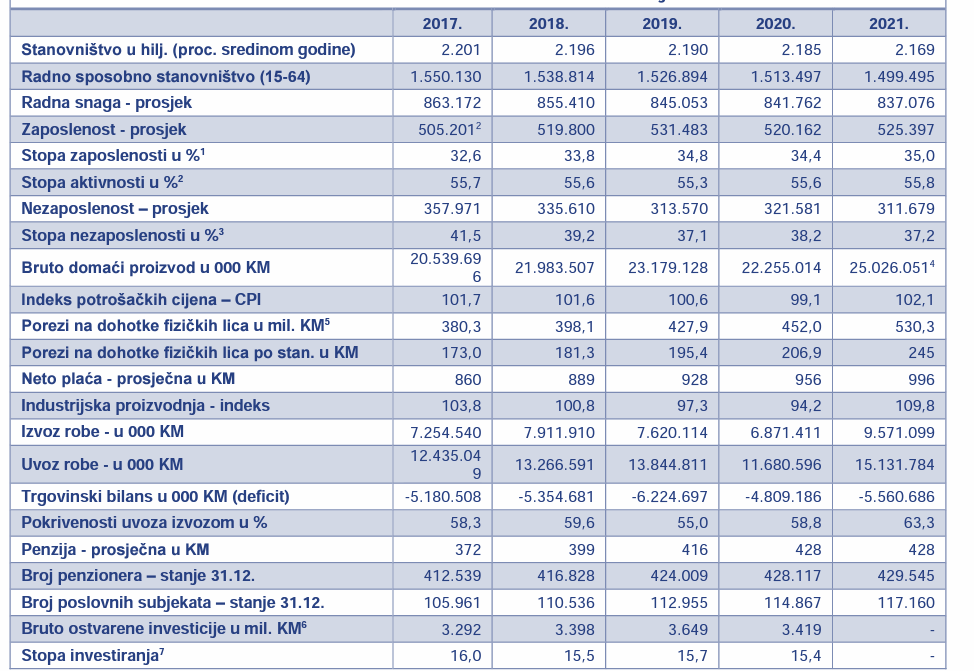 Izvor: Federalni zavod za statistiku, 2021. Obrada: Federalni zavod za programiranje razvojaBruto domaći proizvod Federacije BiHPrema procjeni Federalnog zavoda za statistiku - Saopćenje 10.3.4 od 31.03.2022.godine bruto domaći proizvod (BDP) Federacije BiH je u 2021. godini iznosio 25,02 milijardi KM i veći je za  oko 12% u odnosu na pandemijsku 2020. godinu. Precizniji posljednje dostupni  podaci o BDP-u dostupni su za 2020. godinu te je kretanje ovog pokazatelja dato u Tabeli 2. BDP po stanovniku je bilježio kontinuirani trend rasta u periodu od 2016. do 2019. godine te je u posmatranom periodu porastao za 16,3% i u 2019 godini je iznosu i 10.584 KM po stanovniku, odnosno 6.057 USD po stanovniku ili 5.411 EUR po stanovniku. Godišnje stope realnog rasta su se kretale između 2,9% i 3,8%, a u 2020. godini kao posljedica COVID-19 pandemije zabilježen je pad od 3,6% u odnosu na 2019. godinuTabela 2. Bruto domaći proizvod u Federaciji BiH za period 2016-2020 godinaIzvor: Federalni zavod za statistiku, Federacija BiH u brojkama Obim industrijske proizvodnjePrema statističkim podacima u 2020. godini u FBiH je došlo do pada ukupne industrijske proizvodnje za 5,8% u odnosu na 2019. godinu, ali se 2021. godine uočava oporavak, te je došlo do rasta ukupne industrijske proizvodnje za 9.8% u odnosu na pandemijsku godinu. Prema podcima Federalnog zavoda za programiranje razvoja, struktura industrijske proizvodnje se u 2021. godini neznatno promijenila u odnosu na 2020. godinu tako da je i dalje najveća zastupljenost prerađivačke industrije (72,8%), proizvodnje električne energije (17,3%) i rudarstva (9,9%). Prema istom izvoru, najveći rast industrijske proizvodnje u FBiH u 2021. u odnosu na 2020. godinu ostvaren je u području prerađivačke industrije u oblasti proizvodnje gotovih metalnih proizvoda, osim mašina i opreme za 27,3%, proizvodnji motornih vozila, prikolica i poluprikolica za 25,2% i proizvodnji koksa i rafinisanih naftnih proizvoda za 24,0%. Najveći pad ostvaren je u proizvodnji ostalih prevoznih sredstava za 26,7%, proizvodnji odjeće za 14,7% i u proizvodnji uglja i lignita za 10,9% u odnosu na 2020. godinu.U 2021. godini bilježi se porast industrijske proizvodnje u svim kantonima Federacije BiH, najviše u Hercegovačko-neretvanskom kantonu, Srednjebosanskom i Bosansko-podrinjskom kantonu te Unsko Sanskom kantonu (Tabela 3.).Tabela 3. Indeksi industrijske proizvodnje u FBiH u periodu 2016.-2021. po kantonimaIzvor: Federalni zavod za statistiku, 2021. Obrada: Federalni zavod za programiranje razvojaVanjskotrgovinska razmjena sa inostranstvomUkupan obim vanjskotrgovinske razmjene u periodu 2016-2019 godina je kontinuirano rastao, dok se pokrivenost uvoza izvozom kretala između 55,37% i 59,98%. Tokom 2020. godine došlo je do pada i vrijednosti izvoza i uvoza ali je pokrivenost uvoza izvozom bila jednaka najvećoj vrijednosti u posmatranom periodu. U 2021. godini, nakon otvaranja granica i popuštanja restriktivnih mjera dolazi do povećanja obima vanjskotrgovinske razmjene u FBiH, kako uvoza tako i izvoza (Tabela 4.). U 2021. godini u Federaciji BiH ostvaren je izvoz u ukupnom iznosu od 9.571 miliona  KM što je za 39,3% više u odnosu na izvoz u 2020. godini, dok je nivo ostvarenog uvoza 15.131 milion KM što je više za 29.5% u odnosu na 2020. godinu. Posljedično pokrivenost uvoza izvozom je iznosila 63,3% u 2021. godini. Ovo su ujedno najviši pokazatelji uvoza i izvoza FBiH u posmatranom petogodišnjem periodu. Trgovinski deficit iznosio je 5,561 milion KM, te je prema podacima Federalnog zavoda za programiranje razvoja, učešće trgovinskog deficita u BDP-u FBiH u 2021. godini iznosilo 22,6%, što predstavlja povećanje za 0,6 procentnih poena u odnosu na prethodnu godinu, kad je učešće deficita u BDP-u iznosilo 21,6%. Prema istom izvoru, učešće Federacije BiH u ukupnom izvozu BiH za 2021. godinu iznosi 67,1% što je više za 1,7 procentnih poena u odnosu na prethodnu godinu, a u ukupnom uvozu 70,1% što je više za 0,9 procentnih poenaTabela 4. Vanjskotrgovinska razmjena Federacije BiH za period 2016-2020 godinaIzvor podataka: Federalni zavod za programiranje podataka, Makroekonomski pokazatelji po kantonima Naredne tabele pokazuju vanjskotrgovinsku razmjenu Federacije Bosne i Hercegovine na nivou kantona. Posmatrajući kategoriju izvoza, može se reći da najzačajniji udio u izvozu imaju Tuzlanski kanton, Zeničko-dobojski kanton te Kanton Sarajevo koji čine 59,9% ukupnog izvoza Federacije BiH u 2021. godini. Najveći rast izvoza u 2021. godini u odnosu na 2020. godinu zabilježen je na području Hercegovačko-neretvanskog kantona, koji je u 2021. godini iznosio 1.057.703.000 KM u odnosu na 480.967.000 KM ostvarenih u 2020. godini. Tabela 5. Vrijednosti izvoza po kantonima Federacije BiH za period 2016-2021 godinaIzvor podataka: Federalni zavod za programiranje podataka, Makroekonomski pokazatelji po kantonima Povećanje uvoza u 2021. godini u odnosu na 2020. godini bilježi se u svim kantonima FBiH, a najviše, kao u slučaju izvoza, u Hercegovačko-neretvanskom kantonu za 52,5%, dok je najmanje povećanje uvoza zabilježeno u Kantonu 10 za 17,3% u odnosu na 2020. godinuNajveće učešće u uvozu Federacije BiH imaju Kanton Sarajevo i Tuzlanski kanton dok najmanje učešće ima Kanton 10  i Bosansko-podrinjski kanton (Tabela 6.).  Međutim, u Kantonu Sarajevo su skoncentrirane velike trgovinske kompanije koje vrše uvoz strateških proizvoda i energije za potrebe ćitave Bosne i Hercegovine (Energopetrol, Ina, Petrol, Mercator, Konzum, Elektroprivreda BiH), pa podatke o uvozu u smislu potrošnje treba prihvatiti uvjetno. S druge strane podaci o izvozu su mnogo više vezani za stvarne lokacije ostvarenja izvoza, pa zato i samu pokrivenost uvoza izvozom treba promatrati u tom kontekstu.Tabela 6. Vrijednosti uvoza po kantonima Federacije BiH za period 2016-2021 godinaIzvor podataka: Federalni zavod za programiranje podataka, Makroekonomski pokazatelji po kantonima Na kraju, kada posmatramo pokrivenost uvoza izvozom, vidimo da najveću pokrivenost imaju Bosansko podrinjski kanton sa 180,28% u 2021. godini odnosno čak 213,06% kada je ovaj Kanton bilježio 2019 . godine te Kanton 10 sa 134% u 2021. godini. Najmanju pokrivenost uvoza izvozom imaju Kanton Sarajevo, Hercegovačko-neretvanski kanton, Zapadno-hercegovački kanton te Posavski kanton koji zbog blizine sa Republikom Hrvatskom uvoze značajne količine robe dok izvoz ne prati taj obim..Tabela 7. Pokrivenost uvoza izvozom po kantonima Federacije BiH za period 2016.-2021. godinaIzvor podataka: Federalni zavod za programiranje podataka, Makroekonomski pokazatelji po kantonima Tržište rada u Federaciji BiH Kao što je pomenuto u uvodnom dijelu ove analize, veliki izazov Federacije BiH jeste niska stopa zaposlenosti koja se kreće oko 30%. Naredni podaci Federalnog zavoda za programiranje se odnose na ukupan broj zaposlenih, uključujući javni i privatni sektor. Cilj ove analize jeste predočiti ukupan broj zaposlenih te njihovu zastupljenost po kantonima, a u nastavku analize će se detaljnije prikazati podaci o broju zaposlenih u maloj privredi. Tokom 2021. godine registrovano je 525.397 zaposlenih što je za 1% više u odnosu na pandemijsku godinu 2020. godinu. U periodu 2016-2019 zabilježen je kontinuiran porast broja zaposlenih te je u 2019. godini bilo 13,84% više zaposlenih u odnosu na 2016. godinu. Pojavom COVID 19 pandemije stanje na tržištu rada se pogoršalo te je došlo do pada broja zaposlenih, ali kao što je spomenuto i do blagog oporavka 2021. godine. Srazmjerno broju stanovnika po kantonima, najveći broj zaposlenih je registrovan u Kantonu Sarajevo, Tuzlanskom kantonu te Zeničko dobojskom kantonu. Broj zaposlenih po kantonima za period 2016-2021 je prikazan u tabeli broj 8.Tabela 8. Broj zaposlenih po kantonima Federacije BiH za period 2016-2021. godinaIzvor podataka: Federalni zavod za programiranje podataka, Makroekonomski pokazatelji po kantonima Kada se posmatra stepen zaposlenosti po kantonima, najniži stepen zaposlenosti od 20% i niže je zabilježen u Unsko-sanskom kantonu u 2021. godini, kojeg prati Kanton 10 sa stopom zaposlenosti od 20.4%. U ovim kantonima je radi nerazvijenosti i socioekonomske situacije zabilježen i najveći odliv stanovništva te se u tome može tražiti i razlog ovako niske stope zaposlenosti. Prirodno najveći stepen zaposlenosti od cca 50% je zabilježen u Kantonu Sarajevo, a razlog tome je činjenica da se u Sarajevu kao glavnom gradu najviše ulaže u razvoj privredne sredine što potvrđuju i indikatori razvoja. Stepen zaposlenosti po kantonima u promatranom periodu je ujednačen odnosno ne može se izdvojiti nijedan kanton koji je zabilježio značajniji rast ili pad zaposlenosti u odnosu na ostale (Tabela 9).   Tabela 9. Stepen zaposlenosti po kantonima Federacije BiH za period 2016-2021 godinaIzvor podataka: Federalni zavod za programiranje podataka, Makroekonomski pokazatelji po kantonima 2.1.3. Struktura male privrede Federacije BiH
Prema podacima iz BISNODE baze podataka zasnovane na podacima Finansijsko informatičke agencije (FIA) (Agencije za finansijske, informatičke i posredničke usluge prije osnivanja FIA), Agencija za posredničke, informatičke i finansijske usluge Republike Srpske  od privrednih subjekata koji su predali završne finansijske izvještaje na području Bosne i Hercegovine u 2021. godini aktivno su poslovala 35.404 privredna subjekta i taj broj se kontinuirao povećavao od 2018. godine (Tabela 10). Tabela . Pregled broja subjekata male privrede FBiH, te privrednih subjekata BiH, RS i BD BiH u periodu 2016. -2021. godinaIzvor: BISNODE baza podataka; Federalni zavod za statistikuNajveći udio privrednih subjekata BiH čine privredni subjekti Federacije BiH (66,49%), nakon čega slijede privredni subjekti sa područja Republike Srpske (29,5%) i Brčko distrikta BiH (4,1%). U ukupnoj strukturi privrednih subjekata BiH, najzastupljenija su mikro preduzeća (80%), potom mala preduzeća (16%) te srednja preduzeća (4%). Udio privrednih subjekata koji pripadaju sektoru male privrede u FBiH, RS, i BD BiH prati strukturu zastupljenosti preduzeća po veličini kakva je na nivou BiH. Uticaj COVID 19 pandemije vidljiv je na broju privrednih subjekata u FBiH u 2020. godini u kojoj je zabilježeno 182 ili 0,8% manje privrednih subjekata u odnosu na 2019. godinu. Ohrabruje činjenica ponovnog rasta broja privrednih subjekata koji pripadaju subjektima male privrede u FBiH u 2021. u odnosu na 2020. godinu ukazujući na postepeni oporavak privrede nakon pandemije u 2020. godini. Za razliku od Federacije BiH, broj privrednih subjekata koji pripadaju subjektima male privrede u RS i BD BiH bilježi kontinuiran rast od 2018. godine te COVID 19 pandemija, prema dostupnim podacima, nije ostavila negativan utjecaj na smanjenje ukupnog broja ovih subjekata ali svakako je ostavila posljedice na smanjenje obima poslovanja. Ukoliko se pak posmatra broj subjekata male privrede u Federaciji BiH  koji uključuje privredne subjekte i obrte odnosno fizička lica broj subjekata male privrede u FBiH se kontinuirano povećavao od 2018. godine kada je iznosio 74.188 do 76.727 u 2021. godini. Procentualno manji rast zabilježen je 2020. godine u odnosu na uporedni godišnji procentualni rast u ostalim posmatranim godinama, što je za očekivati uvažavajući COVID 19 pandemiju koja se desila 2020. godine (Tabela 11.). Tabela 11. Struktura subjekata male privrede u FBiH u periodu 2018.-2021. godinaIzvor: BISNODE baza podataka; Federalni zavod za statistikuU ukupnoj strukturi subjekata male privrede u Federaciji BiH preovladavaju obrtnici – fizička lica, sa oko 70%, dok ukoliko se posmatraju preduzeća, najveći je udio mikro preduzeća, odnosno preduzeća koja imaju do 9 zaposlenih (24,75% u ukupnoj strukturi male privrede, odnosno 80,67% u strukturi MSP-a). U strukturi MSP-a zatim slijede mala preduzeća (15,42%), te srednja preduzeća sa udjelom od 3,9% u ukupnom broju malih i srednjih preduzeća u FBiH u 2021. godini. Ujedno u ovoj kategoriji subjekata male privrede odnosno kategoriji srednjih preduzeća zabilježen je najveći pad u posmatranom periodu, čiji broj se u 2021. godini u odnosu na 2020. godinu i 2019. godinu smanjio za 1 odnosno za 37, respektivno. Također, broj malih preduzeća u Federaciji BiH zabilježio je značajan pad u 2021. kada je iznosio 3.630 u odnosu na 2019. godinu kada je broj ovih subjekata malie privrede iznosio 3.858. Sa druge strane, ukoliko se posmatra broj mikropreduzeća, moguće je uočiti kontinuiran porast broja ovih subjekata male privrede u FBiH od 2018. godine. Naime, broj mikro preduzeća u FBiH u 2021. godini veći je za 804 ili cca. 5% u odnosu na 2019. godinu što je svakako ohrabrujući podatak i značajna implikacija za naredni planski period.Još jedna od ohrabrujućih činjenica jeste i da se broj obrta na području Federacije BiH kontinuirano povećava od 2018. godine, iako su obrtnici bili u najvećoj mjeri pogođeni restriktivnim mjerama definisanim kao odgovor na COVID-19 pandemiju u 2020. godini. Međutim, brojni nalazi istraživanja širom svijeta ukazuju da je kriza stvorila i priliku za određene djelatnosti, preduzeća i poduzetnika. Nažalost, nisu dostupni objedinjeni podaci o dinamici poduzetničke aktivnosti (broju zatvorenih i broju otvorenih obrta i prirednih društava) na nivou FBiH što bi svakako dalo kvalitetniji uvid u realniju sliku očuvanja postojećih i otvaranja novih biznisa u FBiH. 2.1.4. Zastupljenost male privrede po kantonima u Federaciji BiHAdministrativno i teritorijalno ustrojstvo Federacije BiH sastoji se od 10 kantona i to Unsko-sanskog kantona, Posavskog kantona, Tuzlanskog kantona, Zeničko-dobojskog kantona, Bosansko-podrinjiskog kanona, Srednjebosanskog kantona, Hercegovačko-neretvanskog kantona, Zapadnohercegovačkog kantona, Kantona Sarajevo te Kantona 10. U Tabeli 12. dat je pregled broja subjekata male privrede po kantonima u Federaciji BiH u periodu 2018.-2021. godinaTabela 12. Rasprostranjenost subjekata male privrede u FBiH po kantonima FBiH u periodu 2018.-2021. godinaIzvor: BISNODE baza podataka; Federalni zavod za statistikuKao što je moguće zaključiti na osnovu podataka iz Tabele 12, skoro polovina subjekata male privrede Federacije BiH odnosno (46,8% u 2021. godini)  posluje na području dva kantona Federacije BiH – Kantonu Sarajevo i Tuzlanskom kantonu, pri čemu najveći broj subjekata male privrede posluje  na području Kantona Sarajevo (27,16% u 2021. godini), a zatim na području Tuzlanskog kantona (19,64% u 2021. godini). Po brojnosti subjekata male privrede u FBih zatim slijede Zeničko-dobojski kantona (14,49% u 2021. godini) i Hercegovačko-neretvanski kanton (12,3% u 2021. godini). Najmanje subjekata male privrede u FBiH u 2021. godini zabilježeno je na području Bosansko-podrinjiskom kantona (0,89%), Posavskog kantona (1,14%)  i Kantona 10 (2,62%). Ukoliko se posmatraju mikro preduzeća, ohrabruje činjenica da je u odnosu na 2020. godinu u 2021. godini na području Federacije BiH došlo do rasta mikro preduzeća i to za 772 odnosno za 4,3%, što je ujedno i najveći broj mikro preduzeća zabilježenih na području FBiH u periodu 2018.-2021. godina. Nešto više od jedne trećine mikro preduzeća FBiH (35,5%) u 2021. godini zabilježeno je na području Kantona Sarajevo, dok po brojnosti mikro preduzeća potom slijedi Tuzlanski kanton sa ukupno 2.971 mikro preduzećem ili 15,7% ukupnog broja mikro preduzeća FBiH. Najmanji broj mikro preduzeća zabilježen je na području Bosansko-podrisnjog kantona – 135 ili 0,7% ukupnog broja mikro preduzeća FBiH.Negativan trend, odnosno pad broja zabilježen je kod malih preduzeća Federacije BiH u kojoj se nakon 2020. broj malih preduzeća nastavljao smanjivati u 2021- Broj malih preduzeća u Federaciji BiH u 2021. godini iznosio je 3.630 što je za 228 ili 5,9% manje u odnosu na 2019. godinu. Sličan trend pada zabilježen je i kada se posmatraju srednja preduzeća kojih je u 2021. godini zabilježeno 919, što je za 37 ili 3,8% manje u odnosu na 2019. godinu. Najveći rast broja srednjih preduzeća u posmatranom periodu 2018.-2021. godina bilježi se na području Zeničko-dobojskog kantona. Naime, u 2021. godini na području ovog Kantona zabilježen je rad 164 srednja preduzeća što je više za 12 srednjih preduzeća u odnosu na 2020. godinu. Ipak, kao i sulučaju ostalih subjekata male privrede, najveći broj srednjih preduzeća u 2021. godini zabilježen je na području Kantona Sarajevo (238) odnosno 25,8% implicirajući da  ¼ srednjih preduzeća FBiH posluje na području ovog Kantona. Po brojnosti srednjih preduzeća na nivou FBiH u 2021. godini slijede Tuzlanski kanton (21,3%) te Zeničko-dobojski kanton (17,8%). Ukoliko se, pak posmatra broj obrta i srodnih djelatnosti na području Federacije BiH u 2021. godini i ovdje se može zaključiti da skoro polovina ovih subjekata male privrede posluje na području 2 kantona u Federaciji BiH – Kantonu Sarajevo (12.825 – 24,1%) i Tuzlanskom kantonu (11.261 - 21,2%). Dinamika kontinuiranog rasta broja obrta na nivou FBiH uočava se i na području Kantona Sarajevo,  Zeničko-dobojskog kantona, Bosansko-podrinjskog kantona i Srednjebosanskog kantona. Najveći pad broja obrta na nivou Federacije BiH u 2021. u odnosu na 2018. godinu zabilježen je na području Tuzlanskog kantona gdje se u 2021. godini bilježi 270 manje obrtnika u 2021. godini.Pored ukupnog broja subjekata male privrede jako je važno izanalizirati podatak o broju subjekata male privrede na 1.000 stanovnika. Pregled ovog pokazatelja na nivou Federacije BiH u 2021. godini dat je u Tabeli 13. Tabela . Broj subjekata male privrede na 1.000 stanovnika u 2021. godiniIzvor: BISNODE baza podataka; Federalni zavod za statistikuBroj MSP-a na 1.000 stanovnika u EU kreće se u prosjeku od 50 MSP-a na 1.000 stanovnika, te je u 2020. godini iznosio 50,3. Prema podacima iz 2021. godine Federacije BiH daleko je ispod EU prosjeka po broju MMSP-a na 1.000 stanovnika. Ukoliko se uzme broj mikro, malih i srednjih preduzeća na 1.000 stanovnika u Federaciji BiH, isti je iznosio 10,9 u 2021. godini. Sa druge strane, ukoliko se posmatraju obrtnici, broj obrta na 1.000 stanovnika u FBiH u 2021. godini iznosio je 24,5, što u konačnici dovidi do pokazatelja od 35,4 subjekata male privrede na 1.000 stanovnika u FBiH. Najveći broj MMSP na 1.000 stanovnika u 2021. godini zabilježan je na području Kantona Sarajevo (19,1),  zatim na području Zapadnohercegovačkog kantona (13,8) te Hercegovačko-neretvanskog kantona (12,4). Ukoliko se pak posmatra broj obrta na 1.000 stanovnika u FBiH, najveći broj u 2021. godini zabilježen je na području Hercegovačko-neretvanskog kantona u kojem je 31,6 obrtnik registrovan na 1.000 stanovnika. Ukoliko se pak posmatra ukupni broj subjekata male privrede (mikro, mala i srednja preduzeća i obrtnici) u 2021. godini najveći broj subjekata male privrede na 1.000 stanovnika zabilježen je na području Kantona Sarajevo (49,6 subjekata male privrede na 1.000 stanovnika), nakon čega slijedi Hercegovačko-neretvanski kanton (44 subjekta male privrede na 1.000 stanovnika), te Zapadno-hercegovački kanton (37.6 subjekata male privrede na 1.000 stanovnika) implicirajući da se radi o područjima sa najvišim poduzetničkim intenzitetom u Federaciji BiH. Najmanji broj subjekata male privrede na 1.000 stanovnika u 2021. godini zabilježen je na području Posavskog kantona u kojem je u 2021. godini zabilježen pokazatelj od 21,5 subjekata male privrede na 1.000 stanovnika. 2.1.5. Zaposlenost u maloj privredi u Federaciji BiH Mikro, mala i srednja preduzeća jedan su od najvećih generatora zaposlenja u Europskoj Uniji. Prema podacima Godišnjeg izvještaja EU o stanju MSP-a odnosno SME Annual Report 2021/2021 ukupan broj malih i srednjih preduzeća na području Europske Unije u 2020. godini iznosio je 22.526.457  od čega su 21.044.884 činila mikro preduzeća, 1.282.211 mala preduzeća i 199.362 srednja preduzeća, u kojima je bilo zaposleno 82.432.093 zaposlenih. Ukoliko se u obzir uzme podatak Federalnog zavoda za statistiku da je godišnji prosjek zaposlenih u FBiH u 2021. godni iznosio 520.162, možemo zaključiti da je od tog broja, 41% zaposlenih bilo zaposleno u mikro, malim i srednjim preduzećima Federacije BiH, izuzimajući broj obrta.Nakon rasta broja zaposlenih u mikro, malim i srednjim preduzećima Federacije BiH u 2019. u odnosu na 2018. godinu, COVID 19 pandemija uzrokovala je značajan pad broja zaposlenih u ovom subjektima male privrede (Tabela 14.). Tabela . Broj zaposlenih u subjektima male privrede po kantonimaIzvor: BISNODE baza podatakaU odnosu na broj zaposlenih u MMSP u Federaciji BiH u 2019. godini koji je iznosio 224.052 ovaj broj se smanjio za 7.464, a u  2021. godini u odnosu na 2019. godinu za v iše od 10.000 zaposlenih odnosno 10.593 zaposlenih manje u odnosu na 2019. godinu, implciirajući da su se negativne posljedice COVID 19 pandemije i dalje osjetile u 2021. godini, naročito u kontekstu broja zaposlenih u MMSP, posebno ako se uzme u obzir da je broj ovih subjekata male privrede rastao u posmatranom perodu. Od ukupnog broja zaposlenih u MMSP FBiH najveći broj je zabilježen u MMSP na području Kantona Sarajevo (59.823 u 2021. godini ili 28% ukupnog broja zaposlenih u MMSP FBiH u 2021. godini), dok je najmanje broj zaposlenih u MMSP u 2021. godini zabilježn u BPK – 2.162 zaposlena u MMSP u 2021. godini ili 1,01% ukupnog broja zaposlenih u MMSP FBiH, I dok se broj zaposlenih u MMSP Federacije BiH kontinuirano smanjivao od 2019. godine, stepen zaposlenosti se u FBiH, kao što je ranije prikazano, nakon pada u 2020. godini kada je iznosio 34,4% povećao na 35% u 2021. godini implicirajući da su se zaposlenici iz MMSP zaposlili u drugim privrednim, javnim i drugim subjektima odnosno da su pronašli drugu opciju zaposlenja.2.1.6. Struktura pokazatelja poslovanja male privrede u Federaciji BiH Pored toga što su generatori zapošljavanja, MMSP značajan doprinos ostvaruju u ostvarenju ukupnih prihoda Federacije BiH. Nakon pada ukupnih prihoda koja su ostvarila mikro, mala i srednja preduzeća Federacije BiH u 2020. godini kada su iznosila 29.645.113.978 KM, u 2021. godini ostvareno je značajno povećanje ukupnih prihoda MMSP FBiH. Naime, u 2021. godini ukupni prihodi MMSP FBiH iznosili su 35.796.832.308 KM, što je za 6.151.718.330 KM ili 20% više u odnosu na 2020. godinu (Tabela 15.). Svakako treba istaknuti da je istovremeno došlo i do povećanja broja subjekata za 1.222 u ovom periodu. Tabela . Ukupni prihodi MMSP po kantonima FBiH u periodu 2018.-2021. godinaIzvor: BISNODE baza podatakaViše od 1/3 ukupnih prihoda MMSP FBiH ostvaruju MMSP sa područja Kantona Sarajevo, preciznije 12.261.426.099 KM ili 34,3% a zatim slijede MMSP sa područja Tuzlanskog kantona (15,1%) i Zeničko-dobojskog kantona (15%). Ukupno 186 MMSP sa područja Bosansko-podrinjskog kantona u 2021. godiniostvarilo je 235.707.744 KM prhoda, što čini najniži udio (0,7%) u ukupnim prihodima koje su ostvarila MMSP FBiH u 2021. godini.U ukupnom izvozu Federacije BiH u 2021. godini koji je iznosio 9.571.099.000 KM, MMSP učestvovala su sa 67,1%, uvažavajući činjenicu da je 23.539 mikro, malih i srednjih preduzeća Federacije BiH ostvarilo 6.425.011.206 KM prihoda od izvoza u 2021. godini (Tabela 16.).Tabela . Izvoz MMSP po kantonima FBiH u periodu 2018.-2021. godnaIzvor: BISNODE baza podatakaIako se desio blagi pad izvoza MMSP-a FBiH u 2020. u odnosu na 2021. godinu, ukupni prihodi od izvoza u 2021. godini veći su za 38,4% u odnosu na 2018. godinu ukazujući značajnu razvojnu putanju ali i potrebu za daljom podrškom internacionalizaciji MMSP-a Federacije BiH uvažavajući činjenicu, sa druge strane, da od ukupno ostvarenih prihoda MMSP-a Federacije BiH u 2021. godni njih 18% se odnosi na prihode ostvarene prodajom roba i usluga na inostranom tržitu. Najveći iznos prihoda od izvoza u 2021. godini ostvarila su preduzeća iz Kantona Sarajevo (27%), a potom MMSP iz Zeničko-dobojskog (16,4%) i Tuzlanskog kantona (15,7%). Međutim, iako po obimu doprinosa ukupnim prihodima od izvoza MMSP na nivou Federacije BiH najmanja, MMSP sa područja BPK su u najvećoj mjeri izvozno-orjentisana uvažavajući udio od 38,2% prihoda od izvoza u ukupnim prihodima od prodaje MMSP sa područja ovog Kantona u 2021. godini.Ukupna vrijednost koju je stvorio sektor MMSP-a u Federaciji BiH odnosno bruto dodana vrijednost iskazana kao vrijednost skupa proizvedenih roba i usluga uz popust indirektnih poreza i srednje potrošnje imala je promjenljiv trend u periodu 2018.-2021. godina (Tabela 17.). Nakon rasta BDV-a MMSP-u FBiH u 2019. u odnosu na 2018. godinu BDV je u 2020. godini pala za 4% u odnosu na 2019. godinu ali je i dalje bila veća u odnosu na 2018. godinu.Tabela . Bruto dodana vrijednost MMSP-a po kantonima FBiH u periodu 2018.-2021. godinaIzvor: BISNODE baza podatakaSvakako ohrabruje činjenica da je iznos bruto dodane vrijednosti u 2021. godini iznosila 8.883.208.122 KM što je najviši iznos BDV-a u posmatranom periodu 2018.-2021. godina. Kao i u većini pokazatelja, MMSP sa područja Kantona Sarajevo u najvećoj mjeri doprinose visinii pokazatalje bruto domaće vrijednosti, i to čak 34,5%, dok na iznos BDV-a MMSP FBiH COVID 19 pandemija nije ostavila negativan utjecaj na područja Srednjebosanskog kantona i Kantona 10, koji bilježi kontinuiran rast ovog pokazatelja od 2018. godine, čemu svakako doprinosi i preovladavajuća djelatnost MMSP na području ova dva kantona.Iznosi pokazatelja razlike koja proizlazi iz prihoda i rashoda preduzeća prije primjene poreza i amortizacije, između ostalih odbitaka, mikro, malih i srednjih preduzeća na nivou Federacije BH u periodu 2018.-2021. godina prikazani su u Tabeli 18. Tabela . Bruto finansijski rezultat MMSP-a po kantonima FBiH u periodu 2018.-2021. godinaIzvor: BISNODE baza podatakaMMSP na području Federacije BiH su u 2021. godni ostvaril bruto finansijski rezultat u iznosu od 2.409.214.651 KM što je rast za 27,8% u odnosu na 2020. godni. Ujedno radi se o najvišem iznosu pokazatelja u posmatranom perodu 2018.-2021. godina. Najveći rast bruto finansijskipg rezultata MMSP na nivou Kantona u 2021. u odnosu na 2020. godinu ostvarila su preduzeća na nivou Hercegovačko-neretvanskog kantona (54%) i Unsko-sanskog kantona (53,7%), dok je najmanji rast pokazatelja zabilježen na nivou Kantona 10 – 7,8%.Prema analiziranim pokazateljima, metalska industrija najsnažnija je privredna aktivnost u Federaciji BiH a pored nje,  dominiraju drvna i prehrambena industrija. Uvažavajući blizinu EU kao i prepoznatljivost ovih industrija FBiH kao stabilnih, pouzdanih sa potrebnim kadrovima, znanjima i opremom, dešava se kontiunirani porast potražnje za proizvodima ove industrije, posebno nakon COVID 19 pandemije. Nažalost, nove prijetnje stabilnosti i daljem razvoju ključnih djelatnosti Federacije BiH ogledaju se u uslovima koje je izazvao rat u Ukrajini u 2022. godni koji je uzrokovao nestašicu  određenih sirovina i/ili poskupljenje istih uz poskupljenje energenata, kao i duge rokove isporuke što uzrokuje negativne posljedice na poslovanje prvrednh subjekata, posebno mikro, malih i srednjh preduzeća koji su podložnji negativnim tržišnim utjecajima u odnosu na velika preduzeća.Iako je tokom 2022. godine zabilježena stagnacija obima industrijske proizvodnje, preduzeća sa područja Federacije BiH imaju dovoljnu bazu klijenata za ostvarenje izvoza te je neophodno osigurati uslove i  poticati dalji rast ključnih djelatnosti Federacije BiH. Poticanje uključivanje u globalne lance vrijednosti, jačanje konkurentnosti posebno izvoznog potencijala i dalje se nameću kao proritet razvojnih pravaca u oblasti male privrede FBiH.Ukoliko se posmatra sektorska struktura obrta, najveći broj obrtnika iz FBiH posluje u djelatnosti Trgovine na veliko i malo; popravak motornih vozila i motocikala, i to 22,7% od ukupnog broja obrta na nivou FBiH u 2021. godini. Ipak, u navedenoj djelatnosti bilježi se kontinuiran pad obrta od 2018. godine, što ukazuje na nedovoljnu održivost poslovnih modela poslovnih poduhvata u ovoj djelatosti, implicirajući  potrebu za unapređenjem menadžerskih i drugih kompetencija obrtnika u svrhu očuvanja navedenih subjekata na tržištu. Tabela . Broj obrta u FBiH po djelatnostima u periodu 2016.-2021. godna  Izvor: Federalni zavod za statistikuPo brojnosti obrta u Federaciji BiH u 2021. godini slijede Hotelijerstvo i ugostiteljstvo u kojem je osnovano i radi 9.774 obrta, i koji od 2017. godine bilježi kontinuiran rast što je ohrabrjuća činjenica imajući u vidu COVID 19 pandemiju u 2020. godini koja je negativne efekte posebno ostavila na subjekte u navedenoj djelatnosti.  Kao i u slučau privrednih društava, tako i među obrtnicima prerađivačka industrija je jedna od najčešćih djelatnosti u kojoj se ovi subjekti male privrede osnivaju poslovanje. I u ovoj djelatnosti bilježi se kontinuiran rast broja obrta i srodnih djelatnosti od 2017. godine, te je u 2021. godini zabilježen rad 7.008 obrtnika odnosno 13,7% od ukupnog broja obrta FBiH. Kvalitativna analiza poslovanja malih i srednjih preduzećaZakonski i regulatorni okvirOblast male privrede na području Federacije BiH reguliše niz zakonskih i podzakonskih akata. Svakako, jedan od najznačajnijih jeste Zakon o o poticanju razvoja male privrede Federacije BiH („Službene novine Federacije BiH“ br. 19/06 i 25/09) koji određuje planiranje, osiguranje sredstava i provođenje mjera razvoja male privrede u Federaciji Bosne i Hercegovine te aktivnosti i mjere Vlade Federacije Bosne i Hercegovine u poticanju razvoja male privrede. Pored utvrđivanja subjekata male privrede, kako je ranije opisano, Zakonom je, između ostalog, propisano da Program razvoja male privrede za Federaciju, na prijedlog Federalnog ministarstva razvoja, poduzetništva i obrta, donosi Vlada Federacije te da visina finansijskih sredstava iznosi do 2% vrijednosti godišnjeg Budžeta Federacije i proporcionalna je vrijednosti eventualnog rebalansa Budžeta. Pravilnikom o postupcima o provođenju programa razvoja male privrede (“Službene novine Federacije BiH” br. 50/13 i 86/13) uređeni su se uređuju postupci u provođenju Programa razvoja male privrede, metodologija rada, kojom se osigurava javnost rada; kriteriji za izbor učesnika u provođenju Programa razvoja; kriteriji za izbor korisnika sredstava i razvojnih projekata kojima se jača konkurentna sposobnost subjekata male privrede; obaveza definisanja i uređenja odnosa odgovarajućim pravnim aktom između nosioca programiranja razvoja i ostalih učesnika u provođenju programa razvoja; pouka o pravnom lijeku za stranke koje smatraju da su aktivnostima u provođenju programa razvoja njihova prava oštećena ili ugrožena i način izvještavanja i praćenja provođenja Programa razvoja, usklađen sa procedurom praćenja realizacije Programa rada Vlade Federacije.Godine 2019. godine pripremljen je nacrt novog Zakona o poticanju razvoja male privrede nastao, zbog eliminiacije  utvrđenih manjkavosti Zakona, a kako bi se kroz odredbe novog Zakona doprinijelo povoljnijem okruženje za malu privredu kroz unapređenje regulatornog i institucionalnog okvira. U obrazloženju nacrta Zakona navedeno je da trenutno nepostojanje odgovarajućih zakonskih rješenja za posljedicu ima umanjenje potencijala za privlačenje sredstava iz EU fondova i drugih donatorskih fondova, a što u konačnici direktno utiče na nisku stopu rasta subjekata male privrede i nisku stopu otvaranja novih produktivnih radnih mjesta. Nacrt Zakona predviđa uslove i način donošenja strategije razvoja male privrede, donošenje akcionog plana, program poticaja i način njegovog provođenja, te osnivanje Vijeća za poticanje razvoja male privrede kao savjetodavnog tijela koje ima zadatak da promoviše značaj i principe poticanja razvoja male privrede i podstiče njihovu realizaciju, analizira rezultate poticajne politike, te podstiče aktivnosti na unapređivanju saradnje između privatnog i javnog sektora u oblasti male privrede. Jedna od najznačajnijih odredbi jeste i odredba Člana 15. stav (2) koja propisuje da je visina finansijskih sredstava za provođenje Programa poticaja razvoja male privrede u FBiH za svaku kalendarsku godini iznosi minimalno 1 % (jedan procenat) vrijednosti ukupnog Budžeta Federacije Bosne i Hercegovine umanjenog za izdatke za otplate dugova za prethodnu godinu, što bi u konačnici za svaku godinu osiguralno značajan iznos sredstava za podršku razvoja maloj privredi. Nacrta Zakona je prošao proceduru javne rasprave u skladu sa zaključcima Doma naroda Parlamenta Federacije BiH. Nakon analiza pristiglih primjedbi i sugestija prijedlog zakona je upućen na mišljenje nadležnih institucija, čija mišljenja se očekuju prije upućivanja Vladi FBiH na razmatranje.Zakon o privrednim društvima („Službene novine Federacije BiH“ br: 81/15 i 75/11) uređuje osnivanje, poslovanje, upravljanje i prestanak privrednih društava, pri čemu društvo u Federaciji BiH može biti organizovano kao a) društvo sa neograničenom solidarnom odgovornošću b) komanditno društvo, c) dioničko društvo i d) društvo sa ograničenom odgovornošću. Donošenjem novog Zakona o privrednim društvima FBiH 2015. godine željelo se doprinijeti okruženju za poslovanje privrednih društava, te je, između ostalog, smanjen minimalni iznos osnovnog kapitala prilikom osnivanja privrednog društva sa 2.000 KM na 1.000 KM. Razlog za donošenje izmjena i dopuna Zakona iz 2021. bio je pojednostavljenje i ubrzanje postupka upisa poslovnih subjekata u Registar društava  kao i omogućavanje podnošenje zahtjeva za registraciju elektronskim putem kreiranjem jednošalterskog sistema. Sadržaj, način i uslovi za obavljanje obrtničke djelatnosti, srodnih djelatnosti i domaće radinosti, osnivanje, poslovanje, zajedničko obavljanje i prestanak obavljanja obrta, srodnih djelatnosti i domaće radinosti, obrtni registar, obrazovanje i osposobljavanje za obavljanje obrta i srodnih djelatnosti, organiziranje obrtnika i lica koja obavljaju srodne djelatnosti propisani su Zakonom o obrtu i srodnim djelatnostima („Službene novine Federacije BiH“ br. 75/21) koji je donesen 2021. godine. Radi se o novom Zakonu koji je donio niz regulatornih unapređenja i olakšica vezanih za poslovanje obrta  te je omogućeno vanjskotrgovinsko poslovanje obrtnika, ukinuta podjela obrta na vezane i posebne obrte čime je po prvi put omogućeno obavljanje pojedinih vrsta obrta i bez stručne spreme, koja je velikim dijelom sprječavala osobe, posebno mlade ljude da registriraju željeni obrt, a bez nepotrebnih administrativnih prepreka;  skraćena procedura i pojednostavljena registracija obrta, ograničeno izvršenje nad imovinom obrtnika, obrtniku omogućeno obavljati i druge djelatnosti, koje služe obavljanju osnovne djelatnosti ili se uobičajeno obavljaju uz djelatnosti obuhvaćene rješenjem, omogućeno fizičkim osobama i umirovljenicima obavljanje obrta u vidu dodatnog i dopunskog zanimanja i drugi niz pogodnosti. Pravilnikom o popisu obrta („Službene novine Federacije BiH“ br. 42/22) dat je popis obrta koji se mogu obavljati u skladu sa ovim Zakonom, dok je Uredbom o zaštiti tradicionalnih i starih obrta („Službene novine Federacije BiH“ br. 28/22) dat popis tradicionalnih i starih obrta i uvjeti za njihovo obavljanje.  Na specifične uslove za obavljanje djelatnosti poslovnih subjekata za koje postoje specifične odredbe utvrđene zasebnim zakonima, primjenjuju se odredbe navedenih Zakona – Zakon o ugostiteljskoj djelatnosti („Službene novine Federacije BiH“ br. 32/09), Zakon o unutrašnjoj trgovini  („Službene novine Federacije BiH“ br. 40/10 i 79/17), Zakon o poljoprivredi  („Službene novine Federacije BiH“ br. 88/07, 04/10 i 07/13).Za dalji razvoj male privrede u Federaciji BiH jako je značajno istaknuti regulatorni okvir u  oblasti poduzetničke infrastrukture. Naime,  Vlada Federacije BiH je utvrdila Nacrt zakona o poduzetničkoj infrastrukturi u Federaciji BiH, koji je izradilo Federalno ministarstvo razvoja, poduzetništva i obrta, uz podršku Projekta lokalnog integriranog razvoja koji financira Evropska unija i provodi Razvojni program Ujedinjenih naroda (UNDP). Tokom izrade prednacrta ovog zakona su širom Federacije BiH izvršene potrebne konsultacije i javne rasprave sa svim relevantnim akterima s ciljem prikupljanja informacija i unapređenja teksta predmetnog zakona.Ovaj Zakon uređuje institucionalni okvir poduzetničke infrastrukture, poduzetničku infrastrukturu, poduzetničke potporne institucije, registar poduzetničke infrastrukture, sistem podrške za unapređenje poduzetničke infrastrukture i druga pitanja kojim će se sistemski urediti ovaj značajan dio poduzetničkog okruženja u Federaciji BiH.Nakon što je Predstavnički dom Parlamenta FBiH usvojio Nacrt zakona o poduzetničkoj infrastrukturi, te nakon analiza pristiglih primjedbi i sugestija prijedlog zakona je upućen na mišljenje nadležnih institucija, čija mišljenja se očekuju prije upućivanja Vladi FBiH na razmatranje.*******************Analiza u nastavku zasnovana je na analizi SBA dimenzija - (Small Busines s Act SBA) za Europu (2008) kao dokumenta koji uspostavlja sveobuhvatni okvir politika podrške malim i srednjim preduzećima (MSP) koje države članice, kandidati i potencijalni kandidati za članstvo trebaju donositi i razvijati kako bi se pospješio rast i razvoj MSP, jačala ekonomija i povećavala zapošljivost. Poduzetničko učenje i poduzetništvo žena (dimenzija 1)Poduzetnička kompetencija, kao jedna od kompetencija iz Europskog referentnog okvira ključnih kompetencija za cjeloživotno učenje, se odnosi na sposobnost djelovanja na osnovu mogućnosti i ideja kao i njihovo pretvaranje u vrijednosti za druge. Poduzetničko učenje predstavlja koncept obrazovanja i obuke koji podržava poduzetnički način razmišljanja i koji je zasnovan na razvoju pojedinaca, uključujući osnovne principe efektivnosti u svakodnevnom životu, a koji svi vode ka poduzetničkoj pismenosti društva u cjelini. Tokom 2018.-2019. godine Europska trening fondacija (ETF) je u okviru „Strateškog projekta o poduzetništvu i poduzetničkim vještinama za podršku Bosni i Hercegovini u definisanju sljedećih koraka za promicanje ključnih kompetencija (poduzetnička i digitalna“ u saradnji sa Ministarstvom civilnih poslova BiH izradila dokument „Prioriteti za integraciju poduzetničkog učenja poduzetničke ključne kompetencije u obrazovne sisteme BiH (2021-2023)“ čiji je cilj usaglasiti prioritete i iduće korake u razvoju poduzetničkog učenja i poduzetničke kompetencije u skladu sa relevantnim ključnim EU politikama definiranim u Europskom okviru za poduzetničku kompetenciju (EntreComp). Između ostalog, dokument sadrži i kratkoročne, srednjoročne i dugoročne prioritete sa listom  mogućih aktivnosti, čijim bi se provođenjem ostvarila puna integracija poduzetničkog učenja i poduzetničke kompetencije u obrazovne sisteme u BiH.U proteklom periodu, na području BiH i FBiH postignut je određeni napredak u razvoju poduzetničkog učenja i integraciji poduzetničke kompetencije čemu je posebno doprinijela „Strategija učenja o poduzetništvu u obrazovnim sistemima u Bosni i Hercegovini za period 2012. – 2015. s akcionim planom“ („Službeni glasnik Bosne i Hercegovine“, broj 31/12), pripremljena u okviru EU projekta IPA 2007 „Poduzetničko učenje u obrazovnim sistemima u BiH“.  U okviru projekta u okviru razvijeni su Programi za integraciju poduzetničke ključne kompetencije u formalno obrazovanje na ISCED nivoima 2 i 3 sa smjernicama za primjenu programa i za razvoj školskih partnerstava. Metodologija primjene programa uspješno je uvedena i testirana u 22 škole, a metodologija školskih partnerstava uspostavljena smjernicama je testirana u 21 školi u BiH, te je poduzetnička kompetencija uvedena ukupno u 42 škole. Projekat je učinio mnogo i na jačanju ljudskih kapaciteta za podršku integraciji poduzetničke ključne kompetencije kroz rad sa predstavnicima pedagoških zavoda ali o obuku nastavnika. Godine 2016. Potpisan Memorandum o uspostavi Partnerstva politika za cjeloživotno poduzetničko učenje na nivou FBiH, te je izrađen i akcioni plan za razvoj cjeloživotnog poduzetničkog učenja .Međutim, iako je Bosna i Hercegovina već uspostavila ključnu kompetenciju za poduzetništvo unutar svog zajedničkog jezgrenog nastavnog plana i programa, odgovor obrazovnih institucija širom države sa aspekta provedbe nastavnog plana i programa bio je slab. I dalje se razvoj poduzetničke kompetencija i poduzetničko učenje uglavnom sprovodi kroz inicijative neformalnog poduzetničkog učenja što nema adekvatan i potreban nivo održivosti. Ovdje je potrebno istaknuti i inicijativu malih potpora Federalnog ministarstva obrazovanja i nauke, koja podupire razvoj nastavnika i uključuje ključnu kompetenciju poduzetništva, kao i online BH konfereciju  poduzetničkom učenju koju je organizovao Inkubator društvenih inovacija MUNJA 2020. godine čiji je cilj bio bio doprinos poduzetničkim mogućnostima mladih i jačanje perspektive zapošljavanja mladih na Zapadnom Balkanu. Na konferenciji je istaknuto da je potrebno ojačati regionalnu mrežu za obrazovanje o poduzetništvu i njenu sposobnost da učestvuje u procesu reformi, podržati  rast inovativnih inicijativa za poduzetništvo mladih kroz treninge i mentorsku podršku te podržati razvoj modela učeničkih kompanija.U Federaciji Bosne i Hercegovine predmet „Osnove poduzetništva“ se izučava u svim srednjim školama, osim u medicinskim školama i gimnazijama, što implicira da značajan broj učenika nije obuhvaćen poduzetničkim učenjem. Poduzetništvo se kao predmet izučava na većini fakulteta ekonomskog smjera i na pojedinim fakultetima drugih smjerova  U kontektu poduzetništva žena, Federalno ministarstvo razvoja, poduzetništva i obrta je uz podršku projekta EU ProLocal, kojeg implementira GIZ – Njemačko društvo za međunarodnu saradnju, u okviru zajedničkog programa Evropske unije i Vlade Njemačke za lokalnu samoupravu i ekonomski razvoj u BiH izradio Akcioni plan za razvoj poduzetništva žena u Federaciji BiH 2018-2020. godine koji se oslanja na 3 strateška cilja: 1) Unaprijediti analitičke osnove za praćenje i poticanje razvoja poduzetništva žena 2)  Osigurati sistemsku podršku razvoju poduzetništva žena 3) jačati promociju i povezivanje poduzetnica. Akcioni plan je implementiran i dostavljen izvještaj o implementaciji Vladi Federacije BiH. Federalno ministarstvo razvoja poduzetništva  i obrta je do 2017. godine realiziralo poseban godišnji program poticaja pod nazivom „Poticaj poduzetništvu žena“ u okviru kojeg je 2016. godine podržan opstanak i razvoj subjekata čije vlasnice su žene.  Nakon 2017. godine, pripadnost ciljnoj skupini „žene“ se kao kriterij boduje dodatnim brojem bodova u okviru svih relevantnih programa u okviru godišnjeg programa razvoja male privrede kojim se odabiraju korisnici grant sredstava ovog ministarstva. U proteklom periodu realizirane su brojne aktivnosti i mjere s ciljem ravnopravnog uključivanja žena na tržište rada uključujući i žensko poduzetništvo.  Vlada Federacije BiH posredstvom Federalnog zavoda za zapošljavanje u saradnji s kantonalnim službama za zapošljavanje provodi programe aktivne politike zapošljavanja, pri čemu se posebna podrška pruža tzv. „teže zapošljivim“ kategorijama nezaposlenih osoba uključujući žene. Ove mjere pokazale su se kao kratkotrajne i nedovoljno efikasne jer dovode do privremenih poboljšanja s obzirom na to da se zaposlene osobe vrlo brzo vraćaju na evidenciju nezaposlenih. Neophodan je sistematski pristup dugoročnom rješavanju problema nezaposlenosti u BiH, te ravnopravnom tretmanu i učešću žena i muškaraca na tržištu rada i pristupu ekonomskim resursimaGender akcioni plan Bosne i Hercegovine za period 2018.-2022. godine   kao jednu od mjera čiji je cilj eliminiranje diskriminacije na osnovu spola u radu, zapošljavanju i na tržištu rada te osiguravanje jednakih mogućnosti ženama i muškarcima u pristupu ekonomskim resursima, uključujući i smanjenje siromaštva putem novih makroekonomskih i razvojnih strategija utvrđuje i mjere I.3.8. Organiziranje programa obuka za žene, s ciljem osposobljavanja za traženje, izbor i dobivanje adekvatnog zaposlenja, uključujući prekvalifikaciju i samozapošljavanje, pokretanje i razvijanje poduzetništva; te I.3.9. Praćenje napretka i izvještavanje o zastupljenosti žena i muškaraca u oblasti rada, zapošljavanja i pristupa ekonomskim resursima, kao i u oblasti ženskog poduzetništva.U okviru jednog od prioriteta Strateškog cilja 1. Ubrzan ekonomski razvoj Strategije razvoja FBiH 2021.-2027. jtačnije Prioriteta 1.3. Podržavati razvoj poslovnog privatnog sektora definisano je da je neophodno uklanjati barijere ulasku u poslovnu aktivnost i izlasku iz nje, kako bi se povećao broj preduzetnika (naročito žena i mladih), dok pripadajuća mjera 1.3.6. Diverzificirati i unapređivati finansijski sistem propisuje da daljnji razvoj finansijskog sistema podrazumijeva formiranje garantnog fonda i fonda rizičnog kapitala u okviru Razvojne banke FBiH, kojim bi se podržali MSP-ovi s potencijalom rasta, kao i preduzetništvo žena i mladih. Također, Strategija propisuje da mjerom 2.5.4. Poboljšavati poziciju ranjivih grupa na tržištu rada treba ublažiti problem nedovoljne zastupljenosti žena i mladih u preduzetništvu, te ukazati na izazove i mogućnosti koje im se nude. Potrebno je kreirati posebne programe za ove grupe te promovirati preduzetništvo kroz formalno obrazovanje i cjeloživotno učenje i podršku ženama preduzetnicama za uključivanje u ženske evropske preduzetničke mreže. Društveno poduzetništvo može biti jedna od poluga razvoja cjelokupnog poduzetništva u Federaciji BiH. Usvojenom platformom o socijalnom/društvenom poduzetništvu u Federaciji Bosne i Hercegovini izrađenoj u okviru Projekta zapošljavanja mladih (YEP) stvorena je osnova i poluga za izradu nacrta Zakona o društvenom poduzetništvu Federacije BiH. Federalno ministarstvo razvoja, poduzetništva i obrta je tokom 2021. godine sprovodilo aktivnosti na izradi prednacrta Zakona o društvenom poduzetništvu oslanjajući se na referente dokumente Europske Unije i BiH kako bi se regulirala ova oblast. Stečaj i druga šansa za MSP (dimenzija 2)Bosna i Hercegovina je napravila značajan iskorak harmonizacijom politika vezanih za stečaj kroz cijelu teritoriju države kroz novi hibridni mehanizam za predstečajno restrukturianje i oporavak, međutim nije mnogo urađeno na uspostavi mehanizama za sprečavanje stečaja i bankrota kao što su uspostava sistema ranog upozorenja ili promocija mehanizama „druge šanse“ za poduzetnike.Nažalost, za razliku od drugih dijelova BiH, u Federaciji BiH javne institucije nisu uspostavile inicijative za rano upozorenje koje bi ukazale na zloupotrebe finansijskih alata, kao što su porezne izjave ili bankovni zajmovi. Međutim, i ovi instrumenti imaju manjkavosti posebno u kontektsu MSP, jer vlasnici preduzeća koji su u finansijskim problemima možda neće aplicirati za bankovne kredite jer nisu u prilic imati  sredstva obezbjeđenja kredita. Također, kada se predaju finansijsku izvještaji za prethodnu godinu može biti kasno za davanje savjeta za unapređenje poslovanja i djelovanje po ovom pitanju. Sa druge strane, na nivou Federacije BiH uveden je elektronski registar nesolventnih preduzeća kako bi se harmonizirala legislativa sa nivoom RS-a i BD BiH. Godine 2021. donesen je novi Zakon o stečaju FBiH („Službene novine FBiH“ br. 53/21)  kojim se uređuju predstečajni postupak i stečajni postupak, pravne posljedice otvaranja i provođenja predstečajnog postupka i stečajnog postupka, reorganizacija stečajnog dužnika nesposobnog za plaćanje na osnovu stečajnog plana i međunarodni stečaj. Novim Zakonom o stečaju uvodi se predstečajni postupak, čiji je cilj  finansijsko i operativno restrukturiranje privrednih subjekata a u predstečajnom postupku omogućeno je nelikvidnom privrednom društvu da zaključi nagodbu sa povjeriocima u cilju lakšeg i povoljnijeg izmirenja novčanih obaveza. Time bi se izbjegao stečaj privrednog društva i ono bi nastavilo poslovnu djelatnost, a povjerioci bi bili namireni bolje nego u stečajnom postupku koji dugo traje i puno košta.U Republici Srpskoj je urađeno mnogo na promociji „druge šanse“ za poduzetnike kroz projekat finansiran u okviru EU, što je praksa koju je potrebno preslikati i na FBiH.Institucionalni i regulatorni okvir za donošenje politika vezanih za malu privredu (dimenzija 3)Jedno od SBA načela jeste “Prvo misli na male” implicirajući potrebu da se prilikom donošenja propisa posebno vodi računa o uticaju propisa na mala i srednja preduzeća. Također, jedan od ključnih aspekata povoljnog poslovnog okruženja jeste institucionalni i regionalni okvir koji treba biti prilagođen potrebama MSP-a i podržavati lakoću njihovog osnivanja, očuvanja i daljeg razvoja sa navedenog aspekta. Nažalost, administrativno ustrojstvo Bosne i Hercegovine značajno utiče na nepovoljnost ovog aspekta poslovnog okruženja, posebno na nivou Federacije BiH gdje se propisi koji regulišu poslovanje i pitanja od značaja za poslovanje subjekata male privrede donose na entitetskom, kantonalnom i lokalnom nivou odnosno od strane gradskih i općinskih struktura. Administrativno ustrojstvo Bosne i Hercegovine doprinosi nepovoljnom pristupu internom tržištu zbog različitih procedura na nivou entiteta, što doprinosi i manjoj investicionoj atraktivnosti BiH a time i entiteta. Prema Indeksu MSP politika za Zapadni Balkan  2022, COVID 19 pandemija dodatno je doprinijela povećanju izazova sa kojima se suočavaju mala i srednja preduzeća u BiH, uključujući i FBiH, posebno s aspekta sive ekonomije. Jedan od ključnih izazova u ovoj oblasti jeste koordinacija MSP politika između raličitih nosilaca vlasti u BiH. Određeni pomak je načinjen izradom Strateških smjernica za harmonizaciju podrške razvoju MSP u BiH 2021-2027, koja je usklađena sa entitetima i BD BiH, ali se njihovo konačno usvajanje još uvijek nike desilo uslijed  aktuelne političke situacije vezane za rad institucija BiH. Usvajanje navedenih smjernica od ključnog je značaja za ispunjavanje obaveza u ovom segmentu u procesu pristupanja EU. Smjernice će biti osnova i svakako uzete u obzir prilikom izrade ove Strategije kako bi se osigurala usklađenost sa navedenim strateškim dokumentom i doprinijelo harmoniziranoj koordinaciji u oblasti MSP-a.Do izrade Strategije razvoja male privrede FBiH za period 2022-2027., politike razvoja MSP-a su utvrđene Strategijom razvoja Federacije BiH za period 2021.-2027. Koordinaciju politika, njihov monitoring i evaluaciju sprovodi Federalno ministarstvo razvoja, poduzetništva i obrta, dok će monitoring evaluacije Smjernica za harmonizaciju podrške razvoju MSP-a u BiH vršiti Ministarstvo vanjske trgovine i ekonomskih odnosa BiH. U kontekstu regulatornog okvira u proteklom periodu na nivou Federacije BiH uspostavljen je registar taksi i naknada, a kao što je ranije navedeno donesen i novi Zakon o obrtu i srodnim djelatnostima koji pojednostavljuje proces osnivanja i poslovanja obrta i srodnih djelatnosti na nivou Federacije BiH. Bitno je istaći da je na nivou Federacije BiH 2020. godine donesena nova Uredba o postupku procjene uticaja propisa u FBiH (RIA - Regulatory Impact Assesment) koja je proširila obuhvat obavezne procjene uticaja propisa na mala i srednja preduzeća. Iako postoji formalni okvir, ali i opredjeljenje da se prilikom donošenja propisa procjenjuje uticaj na mala i srednja preduzeća, prema nalazima Indeksa MSP politika za Zapadni Balkan, još uvijek je potpuna primjena izazov na nivou entiteta. Potrebno je napomenuti i da regulatorni okvir dopušta skraćenu RIA proceduru smanjujući obuhvat analize koja se sprovodi u ranim fazama kreiranja politika.Na nivou Federacije BiH postoje određeni mehanizi za javno-privatne konsultacije  te je razvijen i online portal za navedene namjene, ali koji nažalost još uvijek nije u funkciji niti operativan. Federalno ministarstvo razvoja, poduzetništva i obrta je sprovelo niz aktivnosti vezano za javno-privatne konsultacije prilikom izrade nacrta zakona iz resorne nadležnosti uključujući Zakon o obrtu i srodnim djelatnostima, nacrt Zakona o poticanju razvoja male privrede, nacrt Zakona o poduzetničkoj infrastrukturi FBiH. Kroz sastanke i javne rasprave održane širom FBiH, osigurano je učešće udruženja poslodavaca, kantonalnih ministarstava,  obrtničkih i privrednih komora i drugih relevantnih institucija a posebno predstavnika MSP sektora u FBiH te se ovakav način pokazao kao efikasan način prezentacije i diskusije o nacrtima regulatornih propisa uvažavajući značajan broj prijedloga i sugestija dobivenih tokom konsultativnih sastanaka i javnih rasprava. Svakako se kao razvojna potreba ukazuje potreba za finalizacijom uspostave online portala za javne konsultacije kako bi se osigurao mehanizam za promptniji ali i veći obuhvat i mogućnosti učešća u konsultacijama. Navedeno je posebno značajno s aspekta unapređenja javno-privatnog dijaloga i uvažavanja potreba MSP-a i drugih subjekata male privrede prilikom unapređenja regulatornog okvira u ovoj oblasti u FBiH.Operativni ambijent za MSP (dimenzija 4)Dimenzija 4 Small Business Act-a odnosi se na smanjenje barijera za poslovanje odnosno procjenu operativnog okruženja u kojem MSP funkcionišu, određeno lakoćom korištenja digitalnih usluga, brojem procedura i povezanim troškovima sa načinima interkacije sa vladinim institucijama.COVID 19 pandemija koja se desila 2020. godine a čiji negativni efekti se još uvijek osjećaju, dodatno je naglasila značaj digitalizacije koja je prepoznata kao ključni element privrednog oporavka ali i funkcionisanja cijelog sektora zdravstva, socijalne zaštite i drugih društvenih sektora. U vezi s time od ključne je važnosti Digitalni kompas, prijedlog Europske komisije za strategiju kojom se utvrđuju konkretni digitalni ciljevi i ključne etape koje treba ostvariti do 2030. Prijedlogom se u prvi plan stavljaju digitalne vještine i obrazovanje, a temelji se na četirima područjima: vještinama, poslovanju, javnoj upravi i infrastrukturi. Poseban značaj za operativno okruženje u kojem posluju sujekti male privrede predstavlja digitalizacija javnih usluga, oblast i proces koji je, kao i brojni drugi, usložnjen u BiH uslijed kompleksnog administrativnog ustrojstva zemlje, što posebno utiče na online registraciju poslovnih poduhvata uslijed nemogućnosti korištenja elektronskog potpisa. Na nivou Federacije BiH registracija poslovnih subjekata (sud, gradski/općinski organi uprave)  vrši se od strane nekoliko instituacija u ovisnosti od oblika registracije. U svrhu uspostave jednošalterskog sistema registracije poslovanja odnosno objedinjavanja procesa na nivou jedne institucije prema krajnjim korisnicima - fizičkim i pravnim licima koji žele registrovati poslovanje Vlada Federacije BiH je u 2022. godini zadužila Finansijsku informativnu agenciju (FIA) da preuzme savjetodavnu i vodeću ulogu u postupku uspostave mehanizma jednošalterskog sistema poslovanja, uz asistenciju Vlade FBiH u pogledu neophodnih resursa. S tim u vezi, zadužene su i institucije koje trebaju pokrenuti postupke izmjene Zakona o FIA-i, Zakona o registraciji poslovnih subjekata FBiH kako bi se omogućila osnova za uspostavu navedenog sistema. Strategija razvoja FBiH za period 2021-2027. kao prvi i jedan od akceleratora koji donose najveći razvojni efekat FBiH prepoznaje Inovacije i digitalizacije, pri čemu je u okviru Strateškog cilja 1 Ubrzan ekonomski razvoj, utvrđen Prioritet 1.1. Povećati digitaliziranost ekonomije, dok je poseban fokus u okviru Strateškog cilja 4. Transparentan, efikasan i odgovoran javni sektor stavljen na digitalizaciju javnih usluga kroz digitalizaciju javne uprave i  javnog sektora u okviru pripadajućih prioriteta i mjera. Jedna od planiranih aktivnosti jeste da FIA u narednom periodu objedini sve poslove  koji se odnose na informaciono - komunikacijske tehnologije federalnih ministarstava, federalnih organa uprave i federalnih upravnih organizacija, uključujući propratni proces digitalizacije.Uspostavljeni portal E-uprava Federacije Bosne i Hercegovine (www.euprava.fbih.gov.ba) na jednom mjestu objedinjava e-servis za građane, na kojem posjetioci mogu pristupiti elektronskim uslugama federalnih organa uprave, upravnih organizacija i institucija,, kao i dobiti sve potrebne informacije o uslugama elektronske uprave. Trenutno raspoloživi su elektronski servisi Federalne uprave za geodetske i imovinsko-pravne poslove kao što je korištenje elektronskih usluga u oblasti premjera i katastra nekretnina (izdavanje kopije plana, prepis posjedovnog lista i zahtjev za cijepanje parcela). Modul „Registar administrativnih postupaka“ sadrži neophodne informacije o provedbi određenog administrativnog postupka na nivou federalnih organa uprave, uključujući propratne obrasce u elektronskoj formi, kao i mogućnost da posjetioci postave pitanja vezano za određene postupke. Generalni sekretarijat je obavezan da primljena pitanja, mišljenja i sugestije elektronskim putem proslijedi resornim organima uprave na razmatranje i davanje odgovora. Nadležni organ je obavezan elektronskim putem da u okviru svoje nadležnosti odgovori na postavljeno pitanje kroz administracijski dio aplikacije. Modul „E-Konsultacije“ pruža mogućnost da se na jednom mjestu osiguraju konsultacije zainteresirane javnosti sa federalnim organima uprave, federalnim upravnim organizacijama i institucijama u Federaciji Bosne i Hercegovine u postupku kreiranja javnih politika ili donošenja zakona i drugih propisa. Iako portal predstavlja značajan napredak u dostupnosti informacija online, nažalost isti ne omogućava sprovođenje postupaka online. Stoga se, kao razvojna potreba ističe potreba za nastavkom digitalizacije javnih usluga, posebno omogućavanje sprovedbe postupaka od strane korisnika online.U svrhu osiguranja osnove za unapređenje digitaliziranosti procesa koji se odvijaju na nivou Federacije BiH, 2017. godien izrađen je nacrt Zakona o elektronskom potpisu FBiH, koji nažalost, još uvijek nije usvojen. Iako postoji dražvni Zakon o elektronskom potpisu, isti je donesen 2006. godine i nije usklađen sa EU regulativama. Sa druge strane, Republika Srpska ima drugačiju legislativu vezano za elektronski potpis što preduzećima iz FBiH predstavlja administrativnu prepreku jer postoji potreba za prilagodbom i posebnom dokumentacijom koju je neophodno prikupiti, uslijed neharmoniziranosti pristupa između dva entiteta.Usluge podrške za MSP i firme u nastajanju (SBA dimenzija 5a) Mala i srednja preduzeća vrlo često imaju manje menadžerske  i tehničko-operativne ekspertize kao i ograničeniji pristup tržištu i informacijama, u odnosu na velika preduzeća, što svakako može utjecati na njihov rast. Vrlo značajnu ulogu u podršci razvoju MSP-a pored finansijskih institucija, imaju pružaoci poslovnih usluga podrške, posebni od strane vladinih institucija. Osiguravanje pristupa kombinaciji finansijske i nefinansijske podrške, ključni je element trenutnog pristupa od strane donosilaca politika, pri čemu je COVID-19 pandemija ostavila negativne posljedice nai pristup finansijama kao i nefinansijskim uslugama podrške. Iako postoje određeni pomaci vezani za pružanje usluga poslovne podrške na nivou FBiH, subjekti male privrede i dalje ne percipiraju navedenu podršku kao dostupnu, što pokazuje istraživanje RCC-a, Balkan Barometar iz 2021., u kojem je 94% ispitanih preduzeća  iskazalo da nije primilo nikakvu vrstu podrške u periodu 2018.-2020. ukazujući na potrebu adekvatnije promocije dostupnih programa podrške i bolju koordinaciju i implementaciji istih. Jedan od ključnih nedostataka u ovoj oblasti jeste što do sada nije urađena TNA (Training Needs Assessment) analiza, odnosno analiza potreba za obukama malih i srednjih preduzeća na nivou Federacije BiH niti pak procjena potreba za podrškom od strane MSP. Najveći udio finansijske i nefinansijske podrške za MSP još uvijek dolazi od strane međunarodnih donatora i projekata nevladinih organizacija - EU4Business, UNDP, ILO, Fondacija Impakt  i dr.,  pri čemu se FBiH u tom kontekstu najviše oslanja na eksternu podršku. Navedeno predstavlja značajan rizik neodrživosti sistema podrške uvažavajući da s uglavnom radi o donatorskim programima ograničenog vremena trajanja. Čak štaviše, sredstva za redovni godišnji program poticaja za subjekte male privrede na nivou Federacije BiH kojeg dodjeljuje Federalno ministarstvo  razvoja, poduzetništva i obrta su 2020. godine u potpunosti transferirana za program podrške sanaciji negativnih posljedica COVID 19 pandemije te programi podrške razvoju subjekata male privrede, koji pored finansijske imaju i segment nefinansijske podrške - mentoring usluge,  nisu bili implementirani skoro dvije godine. Inače, mentoring kao oblik podrške za razvoj subjekata male privrede, uspostavljen je kao usluga pdorške od strane FMRPO u saradnji sa JICA. Pozitivan pomak i praksa u navedenom kontekstu desio se u dijelu praćenja i evaluacije uticaja programa podrške pri čemu je pored, sistema evaluacije i procjene uticaja na nivou Federacije BiH, uspostavljena baza dostupnih poticaja kao i korisnika poticaja kako bi se pratili postavljeni indikatori prilikom alokacije sredstava. Međutim, još uvijek nisu uspostavljeni sistemi za osiguranje kvaliteta kao npr. sistem akreditacije za privatne konsultante - pružaoce poslovnih usluga podrške koje bi MSP koristili u okviru kofinansirajućih programa podrške. Već duži period postoje planovi za uspostavu Agencije za razvoj MSP na nivou FBiH, koja još uvijek nije uspostavljena a što je svakako jedan od prioriteta uvažavajući ograničene kapacite Federalnog ministarstva razvoja, poduzetništva i obrta. Dodatnu važnost realizaciji navedene aktivnosti i uspostavi  agencije predstavlja upravo uspostava jedinstvenog sistema pružanja usluga podrške od strane vlasti, s obzirom da se navedena podrška trenutno pruža kroz koordinaciju sa 5 različitih regionalnih razvojnih agencija u FBiH.Javne nabavkeLakoća pristup subjekata male privrede tržištu javnih nabavki može značajno utjecati na nihovu konkurentnost i dalji rast i razvoj na domaćem tržištu, te se kao jedna od preporuka u okviru Indeksa MSP politika za Zapadni Balkan kontinuirano definiše preporuka da se u procesu pripreme izmjena i dopuna Zakona o javnim nabavkama posebna pažnja treba posvetiti stanju i specifičnostima MSP-a na tržištu javnih nabavki, elementima koji bi unaprijedili sudjelovanje malih i srednjih preduzeća u postupcima javnih nabavki u Bosni i Hercegovini. U augustu 2022. godine Doma naroda Parlamentarne skupštine Bosne i Hercegovine usvojio je  Zakon o izmjenama i dopunama Zakona o javnim nabavkama  čiji je predlagač Vijeće ministara BiH pri čemu je BiH  ispunila jedan od ključnih prioriteta u ispunjavanju pretpostavki u procesu pristupanja EU. Navedene izmjene i dopune Zakona donose niz pogodnosti za pristup MSP-a od podjele nabavki po lot-ovima, zajedničkih ponuda (konzorcija), do toga da omogućava podugovoranje trećih strana bez određivanja maksimalnog udjela podugovorenog dijela posla.  Uspostavlejni portal za javne nabavke u BiH te pripadajuća mobilna aplikacija značajno su unaprijedili informativnu osnovu za krajnje korisnike odnosno ponuđače, ali se još uvijek ne nazire mogućnost elektronskog podnošenja ponuda na tendere, iako postoje primjeri gdje određeni ugovorni organi zahtjevaju elektronsko podnošenje ponuda ili iniciraju mogućnost podnošenja prijava elektronski ili pak korištenjem elektronskih aukcija u određenim slučajevima. I   dalje regulatorni okvir zahtjeva formalni pristup u verifikaciji kvalifikacija ponuđača, pri čemu dokumenti koji se podnose za dokaz o kvalifikacijama moraju biti ili originalni ili pak ovjereni od strane nadležnih instuticija (gradskih/općinskih organa uprave ili notara), što predstavlja značajno opterećenje finansijsko i proceduralno, posebno za mala i srednja preduzeća. Pristup MSP finansijskim uslugama i izvorima finansiranja u FBiH (dimenzija 6) Pristup finansijama jedan od je ključnih uslova poduzetničkog okvira za subjekte male privrede, a ujedno jedna od oblasti i barijera za poslovanje koje se u BiH ističu kao jedan od najznačajnijih. Naime, ovo se posebno odnosi na obrte i srodne djelatnosti koji se prema svom obliku smatraju fizičkim licima te stoga predstavljaju dosta veći rizik za kreditora i donatore u odnosu na privredna društva. Pristup finansijama posebno je dobio na značaju tokom COVID 19 pandemije kada su se, posebno subjekti male privrede, suočili sa problemima osiguranja likvidnosti i solventnosti. Na nivou BiH sprovedene su određene aktivnosti na harmonizaciji propisi i superviziji nad bankarskim sektorom, ali i dalje je prisutna nedostak koordinacije na nivou entiteta, time i Federacije BiH, te upravo nedostatak supervizije nad bankarskim sektorom predstavlja rizik njegove dugoročne stabilnosti i osiguranja efikasnih mehanizama kreditiranja i osiguranja finansijskih sredstava za rast i razvoj sektora male privrede u FBiH. Na nivou Federacije BiH postoji Sarajevska berza koja je članica regionalne SEE link. Nažalost, Sarajevska berza ne nudi poseban listing za manja preduzeća. U 2019. godini Komisija za vrijednosne papire Federacije BiH je izgubila neke od svojih članova, te nije mogla obavljati redovne zadatke što je dovelo do privremenog zaustavljanja glavnih operaciju na tržištu kapaitala, sve do  imenovanja novih članova 2021. godine.Kreditno finansiranje i dalje je preovladavajući eksterni izvor finansiranja subjekata male privrede u Federaciji BiH. Uz 23 banke na malom tržištu kakva je BiH, ponuda kredita je značajna, a banke su, koliko je to bile moguće,  doprinijele osiguranju likvidnosti i stabilnosti poslovanja privrednih subjekata u FBiH u periodu COVID 19 pandemije. Značajan izvor finansiranja za subjekte male privrede na nivou FBiH predstavlja Razvojna banka Federacije BiH koja nudi kredite sa povoljnim uslovima za privredne subjekte u FBiH. Kao rezultat mjera definisanih u Strategiji razvoja FBiH za period 2021.-2027. Razvojna banka FBiH u 2021. godini uvela je nove kreditne linije usmjerene na podršku digitalizaciji,  podršku turističkom sektoru u FBiH te energetsku efikasnost. Postoje i posebne linije usmjerene isklučjivo na obrtnike, za izvoznike i slično. Kao odgovor na teškoće sa kojima su se suočili privredni subjekti u FBiH tokom COVID 19 pandemije Vlada Federacije Bosne i Hercegovine je 2020. godine uspostvila Garancijski fond sa portfolijem od 100.000.000 KM te donijela odluke o usvajanju kreditno-garantnih programa Garancijskog fonda, i to: kreditno-garantni program za poljoprivredu i prehrambenu industriju; kreditno-garantni program za mikro, mala i srednja preduzeća; kreditno-garantni program za obrtnike i ostale samostalne privredne djelatnosti; kreditno-garantni program za izvoznike te kreditno-garantni program za velika preduzeća. Kako bi se potakli i alternativni izvori finansiranja i regulatorno uredila ova oblast u Federaciji BiH je izrađen nacrt Zakona o mikrokreditnim organizacijama FBiH koji još uvijek nije usvojen. Četiri leasing kompanije u BiH se nalaze na teritoriji FBiH sa portfoliom aktivnosti od oko 117 miliona KM na godišnjem nivou. Vlasničko ili tzv. equity finansiranje je dostupno u vrlo malom obimu (npr. investicioni program Fondacije Mozaik) ali se i dalje radi o vrlo niskom nivou tzv. equity finansiranja s obzirom na visok stepen nepovjerenja vlasnika prirvednih društava vezano za navedeni vid finansiranja ujedno uslijed i nedovoljnog nivoa zaštite prava kako investitora tako i  vlasnika privrednih društava u FBiH. Nažalost, fondovi rizičnog kapaitala ne postoje, dok iako je postojalo nekoliko inicijativa u proteklom periodu za uspostavu mreža poslovnih anđela, iste nikada nisu zaživjele na adekvatnom nivou. Sa druge strane postoje brojne mogućnosti za navedeno investiranje ali i finansiranje u preduzeća u start up fazi i preduzeća sa potencijalom, posebno od strane članova bh. dijaspore te se kao razvojna potreba ističe potreba daljeg unapređenja regulatornog okvira za navedene vidove finansiranja, poticanja uspostave fondova ali i promocije ove vrste finansiranja kod postojećih  i potencijalnih poduzetnika u FBiH. Uz navedeno ne postoje ni inicijative koje promovišu finansijsku pismenost i finansijske obuke među MSP, te se finansijska pismenost uglavnom izučava u okviru obuka koje se sprovode  kroz različite programe podrške razvoju poduzetništva kakav je npr. IMPAKT inkubator poslovnih ideja Fondacije Impakt. Standardi i tehnička regulativa (SBA dimenzija 7)Za dalji razvoj male privrede u Federaciji BiH od izuzetnog značaja je pružiti podršku izvozno-orjentisanim preduzećima sa posebnim naglaskom na tehničke standarde. Nažalost, u Bosni i Hercegovini još uvijek nema jedinstvene strategije o infrastrukturi za kvalitet niti implementacije mehanizma koordinacije između različitih nivoa vlasti u ovom segmentu. Također, ni na nivou Federacije Bosne i Hercegovine ne postoji strategija infrastrukture kvalitete proizvoda i usluga u kontekstu preuzimanja i primjene pravne tekovine EU u oblasti slobodnog kretanja roba. Od izuzetnog bi značaja za razvoj ove značajne oblasti za mala i srednja preduzeća bila i uspostava  centraliziranog portala sa svim relevantnom horizontalnim i/ili sektorskim propisima kao i informacijama o standardima i uslovima u  procesu standardizacije za preduzeća koja su zainteresovana za izvoz u EU, koji još uvijek nije iniciran kako na državnom tako ni na federalnom nivou. Kada određena preduzeće želi uvesti određeni standrad i certificirati se za proces standardizacije kvalitete te se, između ostalog, pripremiti za izvoz u EU, primorani su tragati za infromacijama iz različitih izvora, što zasigurno predstavlja razvojnu barijeru i opeterećenje u poslovanju. Na web portalu Instituta za standardizaciju BiH moguće je izvršit online kupovinu standarda ili pak online čitati standarde.Također, tehnički propisi se ne primjenjuju jedinstveno na nivou BiH te na nivou BiH ne postoji online dostupna lista svih važećih propisa sa njihovom pravnom osnovom i standardima za koje se vežu, a posebno ne sa informacijom koji od njih su usklađeni sa EU regulativama a koji ne, te koje su neophodne procedure usklađivanja u odnosu na poslovanje u BiH da bi se pristupila Jedinstvenom trištu EU. Za praktičnu implikaciju ove razvojne barijere moguće je navesti da preduzeća moraju prilagoditi svoje procedure za proizvode koje prodaju na lokalnom tržištu i one koje žele izvoziti u EU, što dovodi i do toga da proizvodi koje prodaju na lokalnom tržištu nisu usklađeni sa EU propisima.  Ovo svakako predstavlja posebnu barijeru za dalji razvoj subjekata male privrede i na nivou FBiH.Mjeriiteljstvo, kao značajan dio infrastrukture kvaliteta je na nivou Federacije BiH u nadežnosti Zavoda za mjeriteljstvo FBiH kao i Instituta za metrologiju BiH te je sistem za metrologiju u FBiH baziran na Međunarodnom sistemu mjernih jedinica i u značajnoj mjeri usaglašen sa EU trendovima u oblasti metrologije. Međutim, jedan od ključnih nedostataka u ovom aspektu jeste nedostatak ljudskih i tehničkih kapaciteta za ocjenjivanje usaglašenosti, zbog čega se za ocjenjivanje usaglašenosti proizvoda odnosno za ispitivanje i certifikaciju, kao i ocjenjivanje usaglašenosti  sistema koriste usluge tijela iz zemalja okruženja ili pak EU, te se kao razvojna potreba svakako nameće potrebe poticanja osnivanja i kapacitiranja ovih tijela na nivou FBiH. Ukoliko se pak posmatra oblast akreditacije, ista je u nadležnosti Instituta za akreditovanje BiH (BATA), dok tijela za ocjenjivanje usglašenosti proizvoda na nivou FBiH prije nego budu imenovana, dužna su posjedovati dokaz o sprovedenoj akreditaciji od strane BATA-e ili drugog referentnog akreditacionog tijela koje je međunarodno priznato.Financijska podrška za provedbu standarda pruža se na entitetskom nivou. Federacija Bosne i Hercegovine podržava uvođenje međunarodnih standarda kvaliteta (HASAP, HALAL, uvođenje CE znaka) kroz godišnje grantove. Godine 2016. od strane Federalnog ministarstva razvoja, poduzetništva i obrta podržano je ukupno 32 MSP u okviru programa poticaja Tehničko usklađivanje (uvođenje ISO, HACCAP standarda i osiguranje CE znaka) sa iznosom od 217.800 KM. U narednim godinama, uključujući i 2022. godinu  Ministarstvo je podržavalo tehničko usklađivanje kroz program Jačanje konkuretnosti MSP. Ovdje je potrebno napomenuti da 2020. godine Ministarstvo nije implementiralo program poticaja s obzirom da su sredstva na budžetskoj poziciji namijenjenoj godišnjim poticajima FMRPO bila usmjerena na sanaciju negativnih posljedica COVID 19 pandemije. Podršku tehničkom usklađivanju i standardizaciji pružaju i međunarodni donatori u BiH, kao što je npr. EU4Business Recovery program, te je npr. 2022. godine u okviru projekta EU4AGRI, koji finansira Evropska unija, objavljen Javni poziv za dodjelu bespovratnih sredstava za mjeru podrške uvođenju standarda i certifikaciji u poljoprivredno-prehrambenoj proizvodnji. Međutim, i dalje postoji razvojna potreba kako za unapređenjem informisanosti i jačanja internih kapaciteta subjekata male privrede za uvođenjem standarda tako i za jačom finansijskom podrškom tehničkom usklađivanju, standardizaciji i certifikaciji. U ovom kontekstu je potrebno napomenuti i prednost  da je uvođenje standarda kvaliteta u BiH oslobođeno od poreza na dodanu vrijednost,  što predstavlja poticaj  za subjekte male privrede koji žele pristupiti certifikaciji.Nadzor nad tržištem u BiH provode institucije na nivou BiH, FBiH, RS i BD BiH. Ukazuje se potreba za usklađivanjem zakonodavstva sa propisima EU kako bi se omogućio lakši protok roba i usluga između EU i BiH. Agencija za nadzor nad trištem Bosne i Hercegovine redovno nadzire tržište, objavljuje informacije o opasnim proizvodima, o proizvodima koji su povučeni sa tržišta i slično, ali se i dalje ukazuje potreba za jačanjem strateškog i planskog pristupa nad tržištem kako bi se doprinijelo harmoniziranom radu i naporima i doprinijelo uređenju navedene oblasti kako u BiH tako i entitetima i BD BiH.	Poduzetničke vještine (SBA dimenzija 8a)Nalazi svjetskih referentnih naučno-istraživačkih projekata ali i iskustva iz praksa ukazuju na pozitivnu korelaciju između poduzetništva i privrednog razvoja jedne zemlje. Europska komisija (2006) naglašava da se visok nivo razvijenosti poduzetništva može postići obrazovanjem, naročito kroz poduzetničko obrazovanje. Kvalitetna i motivisana radna snaga postala je jedna od ključnih konkuretsnkih prednosti preduzeća, što se posebno pokazalo tokom COVID 19 pandemije, te se ukazuje potreba za jačanjem kompetencija zaposlenih, posebno vezano za savremena znanja i vještine koje nameće sve veći stepen globalizacije. Za razliku od velikih preduzeća, mala i srednja preduzeća često se suočavaju sa ograničenjima vezanim za osiguranjem edukacija, stručnih usavršavanja i slično za vlastite zaposlenike, te se u BiH uglavnom oslanjaju na eksterne pružaoce usluga i vrlo često sporadične edukacije, koje nisu u skladu sa potrebnim nivooom sticanja znanja i jačanja vještina zaposlenih. Sa drudge strane, “in house” obuke, prilagođene potrebama preduzeća nisu u značajnoj mjeri prisutne, a vrlo čest uzrok navedenom je nepropoznavanje značaja navedenog od strane  menadžera MSP–a.  Uvažavajući promjenljive trendove u okruženju, sve veći stepen globalizacije i brzog tehnološkog razvoja, za subjekte male privrede u FBiH posebna razvojna potreba odnosi se na potrebu ulaganja u vještine, digitalizaciju i inovativnost kako bi se očuvala i dalje unaprijedila njihova konkurentnost na tržištu, podržao opstanak i njihov dalji rast i razvoj. Posebno aktuelan aspekt odnosi se na tzv. “ozelenjavanje” poslovanja za šta je neophodno jačati kompetencije ključnog osoblja unutar preduzeća kao i zaposlenika. Jačanje i razvoj vještina kako stanovnika tako i unutar poslovnog sektora prepoznati su kao prioriteti unutar Strategije razvoja Federacije BiH. Strategija, između ostalog, definiše da je programima podrške poduzetničkoj infrastrukturi potrebno napraviti potpuni redizajn podrške razvoju preduzetništva i manjim preduzećima i podržati pristup cjeloživotnom učenju i vještinama, kako za poduzetnike, tako i za one koji planiraju osnovati preduzeće. Zatim da je potrebno osmisliti i intenzivirati nove obuke za prekvalifikaciju u IT/STEM sektor, stimulisati izdvajanja za neformalno obrazovanje i osigurati poreske olakšice za troškove obrazovanja radnika i promociju programa učenja uz rad, te stažiranja, te da obuka i obrazovanje zaposlenih treba dobiti povećan koeficijent kao porezni odbitak.Informacijska osnova o potrebnim vještinama na tržištu rada i stavovima poslodavaca vezane za potrebne vještine zaposlenih unaprijeđena je u proteklom periodu kroz EU Projekat “Istraživanje tržišta rada” . U okviru projekta, istraživanje tržišta rada u Federaciji BiH provodi se kao zajednička aktivnost Federalnog zavoda za zapošljavanje i kantonalnih službi za zapošljavanje u cilju dobijanja kvantitativnih i kvalitativnih podataka neophodnih za pružanje adekvatnih informacija o kretanjima na tržištu rada. Uz nalaze navedenog projekta, koriste se i nalaize Ankete o radnoj snazi na nivou BiH kao i drugi tematski specifični izvještaji te daju preporuke za donošenje politika, ali je utisak da većina nalaza ostaje na nivou preporuke bez mnogo dokaza o implementiranim preporukama u praksi.  Na nivou Federacije BiH za subjekte male privrede dostupni su brojni programi za sticanje vještina. Privredna komora FBiH nudi niz edukacija za svoje članove, koje se, uslijed COVID 19 pandemije, u najvećoj mjeri odvijaju online, a koji su dostupni i drugim subjektima, osim članica Komore, uz prethodnu registraciju na portal. Brojne nevladine organizacije i međunarodno finansirani donatorski programi, također, nude kako obuke za pokretanje biznisa tako i razvoj poslovanja, međutim ukazuje se potreba kvalitetnijeg praćenja i evaluacije dostupnih programa koja se sada sprovodi od strane svakog pružaoca obuke interno i pojedinačno. Postoje i primjeri programa koji podržavaju prekvalifikaciju i dokvalifikaciju zaposlenih ili pak omogućavaju stipendije za sticanja deficitarnih zanimanja, zasnovani na potrebama tržišta rada, ali se isti još uvijek ne koriste na adekvatnom nivou od strane poslodavaca i nezaposlenih osoba, što ukazuje na potrebu daljnje prilagodbe programa potrebama tržišta rada i unapređenja dijaloga između poslodavaca i institucija kod kreiranja programa podrške obrazovanju za unapređenje zapošljivosti. Na nivou Federacije BiH ne postoji jedinstveni online portal koji bi objedinio sve informacije o dostupnim obukama za subjekte male privrede, te je ograničeost pristupa informacija o navedenoj oblasti jedna od razvojnih prepreka, posebno s aspekta širine mogućnosti za jačanja kapaciteta MSP-a izvan tradicionalnih pružalaca obuka.Iako je još 2019. godine kroz formiranje Radne grupe za izradu Strategije pametna specijalizacije BiH započeo proces izrade navedene strategije, još uvijek nije učinjeno mnogo pomaka. Sa druge strane, pametna specijalizacija je prepoznata kao jedan od prioriteta u Strategiji razvoja Federacije BiH 2021-2027. te je time kroz trogodišnje i godišnje planiranje rada federalnih organa uprave operacionalizirana te se efekti mogu očekivati u narednom periodu. Pametna specijalizacija je prepoznata i kao prioritet EU i od strane durgih donatora finansiranih projekata u BiH koji finansiraju aktivnosti bazirane na navedenom principu, te se time kao razvojna potreba ukazuje potreba za jačanjem inormisanosti i iinternih kapaciteta subjekata male privrede u FBiH za primjenu navedenog pristupa u poslovanju njihovih poduhvata.Politika inovacija za MSP (dimenzija 8b)Inovacije se u današnjem vremenu poslovanja smatraju jednom od ključnih faktora rasta i razvoja preduzeća te predstavljaju jednu od pokretačkih snaga privrednog razvoja određenih zemalja. Sa povećanim stepenom globalizacije poslovanja osiguranje inovativnosti u poslovanju postalo je imperativ za preduzeća kako bi očuvala i unaprijedila konkuretnost ali u konačnici i opstala na tržištu.Kao što je ranije navedeno, Strategija razvoja Federacije BiH za period 2021-2027. kao jedan od akceleratora razvoja prepoznaje Inovacije i digitalizaciju, te se inovativnost proteže kroz sve prioritete unutar Strateškog cilja 1 “Ubrzan ekonomski razvoj”.  U Akcionom planu za inovacije u malim i srednjim preduzećima Federacije Bosne i Hercegovine za period 2021.-2023. godina navodi se da je inovacioni sistem FBiH definisan određenim izazovima, a to su: Generalno nedostaju podaci i informacije o inovacijama u FBiH, i prisutan je mali broj aktivnih organizacija za podršku koje rade na unapređenju inovacija;Nedostatak ciljanih programa podrške inovacijama od strane različitih institucija u FBiHNedostatak kapaciteta za podršku inovacijama u istraživačkim i drugim organizacija za podršku odgovornih za unapređenje MSPRelativno mali broj izvozno orijentisanih preduzeća, uključenih u globalne lance vrijednosti, pokušavaju da odgovore zahtjevima svojih kupaca, uz mali broj inovacija novih proizvoda i procesa, odnosno aktivnostima proizašlim iz novih poslovnih modelaNedostatak saradnje i iskustva u zajedničkim projektima znanja između preduzeća, istraživačkih organizacija i poduzetničkih potpornih institucijaNedostatak sistemskog i koordiniranog pristupa u korištenju sredstava EU;Nedostatak određene inovacione infrastrukture i platformi za umrežavanje; te su na osnovu nalaza i razmišljanja zainteresovanih strana definisana 4 područja intervencije za konkretnu implementacijsku orijentaciju:1)·       Dizajniranje i testiranje vaučer šeme za  inovacije i ozelenjavanje MSP2) Promoviranje konkretnih mrežnih platformi duž quintuple helix modela (uključujući pored univerziteta, poslovnog sektora i države kao elemenata tripple helix modela, i institucije znanja,kao i organizacije civilnog društva i organizacije za zaštitu životne sredine, kako bi se ojačao dijalog i zajednički promovisale konkretna saradnja i inovativne aktivnosti3) Jačanje inovacione infrastrukture koja je već planirana, prijeko potrebna i provodiva, kako bi se implementirala i bila zasnovana na iskustvima koja se takođe mogu primijeniti i u drugim oblastima4) Povećavanje uključenosti u programe EU i Zapadnog Balkana radi boljeg korištenja EU mreža za učenje, kao i raspoloživih sredstava. To takođe uključuje poboljšanje mogućnosti prijavljivanja za ove fondove, ali i bolje umrežavanje i razmjenu iskustava između zainteresiranih strana u FBiH.U Akcionom planu se navodi da bi se područja intervencije trebala nadovezati na postojeće iskustvo. U skladu s tim, Akcioni plan za inovacije se treba tumačiti kao „Razvoj plana u toku“ koji zahtijeva dalju konkretizaciju i realizaciju, putem dalje koordinacije i saradnje zainteresovanih strana u FBiH. Iako se navedi Akcioni plan izrađuje na godišnjem nivou po principu 1+2, efekti njegove izrade ostaju ograničeni uslijed nedostatka dovoljnog nivoa koordinacije svih relevantnih aktera zaduženih za implementaciju planiranih aktivnosti ali i finansijskih sredstava, te je neophodno utvrditi iznose sredstava po planiranim aktivnostima u okviru pojedinačnih područja intervencije ta unprijediti sistem monitoringa, evaluacije i izvještavanja o implementaciji navedenog Akcionog plana. U skladu sa Akcionim planom, uz podršku „Mehanizma za podršku implementaciji strategija razvoja malih i srednjih preduzeća – SIEM“ u okviru projekta „Evropski akt o malom biznisu kao okvir strategija i politika za mala i srednja preduzeća u Bosni i Hercegovini“, koji je finansirala Švedska, a implementirala Agencija za razvoj preduzeća Eda Banja Luka pored projekata koje je implementirala Asocijacija "ReSET" – Centar za održivu energetsku tranziciju iz Sarajeva i Privredna/Gospodarska komora Federacije BiH koji su relevatni za oblast zelene ekonomije, u saradnji Zeničke razvojne agencije ZEDA, Grada Zenica i Agencije za razvoj preduzeća Eda Banja Luka, u sklopu Javnog poziva za dodjelu bespovratnih finansijskih sredstava (granta) iz Mehanizama za podršku implementaciji strategija razvoja malih i srednjih preduzeća (SIEM) projekta „SBA u BiH“, izvršen je izbor osam poslovnih subjekata sa kojima je zaključen ugovor o dodjeli sredstava ukupne vrijednosti 100.000 KM, dok ukupna vrijednost projekata koji su realizovani iznosi 152.584 KM. Implementacijom ovog vaučer programa je podržan proces uvođenja inovacija koje obezbjeđuju unapređenje postojećih ili razvoj novih proizvoda/usluga ili procesa u poslovanju pruža se podrška različitim aktivnostima, prije svega u oblasti digitalizacije procesa kao što su optimizacija i smanjenje troškova proizvodnog procesa, optimizacija procesa  evidencije  i kontrole utroška radnih sati, kreiranje i implementacija online platforme za upravljanje ljudskim resursima, program objedinjavanja prodaje i lojalnosti kupaca i  drugo. Takođe, podržana je realizacija projekata koji se odnose na rebrendiranje i modernizaciju brenda, te drugi vidovi unapređenja u oblasti marketinga.U kontekstu digitalizacije koja potpomaže inovativne procese u preduzećima, potrebno je istaći da prema Studiji o digitalnoj transformaciji kompanija u Bosni i Hercegovini, 24% preduzeća u BiH ima integrirane interne procese, 14% preduzeća koriste 2 ili više društvenih medija, samo 5% koristi prednosti analitike big data il bilo kog izvora podataka, 9% njih kupuje neku od usluga cloud computing-a, 19% preduzeća vrši prodaju putem Interneta (od čega ostvaruje najmanje 1% prometa). Prema rezultatima istraživanja u okviru Studije, 53% kompanija koje su usvojile društvene medije vjeruju da su digitalne tehnologije doprinijele usvajanju novih klijenata, 46% kompanija koriste mobilne tehnologije, 73% kompanije investira u digitalne tehnologije s ciljem boljeg povezivanja s kupcima, 19,4% kompanija koje ulažu u digitalne tehnologije zabilježile su smanjenje operativnih troškova, 89,1% kompanija koje ulažu u digitalne tehnologije je zadržalo ili povećalo broj zaposlenih, a samo 16% kompanija posjeduje integriranu strategiju inovacija  i digitalizacije.Politike podrške inovativnosti u Bosni i Hercegovini je još jedna od oblasti na koju utiče kompleksno administrativno ustrojstvo u BiH. Naime, Bosna i Hercegovina je jedna od tri posljednje ranigirane zemlje na European Innovation Scoreboard u 2021. godini i klasificirana je kao “inovator u nastanku” što dovoljno govori o stanju u navedenoj oblasti. Istraživanje i razvoj su i dalje izuzetno nerazvijeni u Federaciji BiH. Postoje određeni pomaci u kontekstu finansijske podrške ali istraživačko-razvojna aktivnost i dalje nije zasnovana na uskoj i bliskoj saradnji privrednih subjekata, naučno-istraživačkih institucija i akademske zajednice, nego se uglavnom radi o internim aktivnostima unutar samih preduzeća i u najvećoj mjeri od strane velikih preduzeća koja imaju vlastite kapacitete za aktivnosti istraživanja i razvoja. Sa druge strane, u FBiH postoje 3 naučno-tehnološka parka koji sarađuju sa predstavnicima univerziteta ali i dalje većina mjera usmjerenih ka inovativnosti subjekata male privrede je inicirana od strane projekata ili poslovnih udruženja, jer je inovativnost malih i srednjih preduzeća interno ograničena dostupnošću finansijjskih sredstava za inovativne projekte. Jedan od projekata koji potiče inovativnost MSP-a je projekat Challenge to Change koji se implementira u BiH od 2016. godine a koji potiče inovativne ideje u BiH. Ugovor o implementaciji ovog projekta potpisali su Sarajevska regionalna razvojna agencija SERDA i SIDA.Challenge to Change projekat posebno stimuliše inovativne poslovne ideje i procese koji mogu biti od značaja za društveno ekonomski razvoj Bosne i Hercegovine. Jedna od glavnih karakteristika projekta je da pruža kandidatima jednokratnu i ograničenu podršku za prevladavanje nesigurnosti koji inhibiraju inovacije, istraživanje i razvoj, kao i ulaganja u nove pristupe. Kroz Challenge to Change projekat dosad je podržano ukupno 179 kompanija sa inovativnom idejom sa područja cijele Bosne i Hercegovine, dok je na području Federacije Bosne i Hercegovine podržano 106 kompanija. Kompanije na području Federacije Bosne i Hercegovine su ugovorile projekte u ukupnoj visini sredstava od 6.179.233,70 EUR, od čega su 2.428.895,82 EUR grant sredstva. Pored poboljšanja performansi svog poslovanja, kompanije su tokom realizacije svojih projekata zaposlile novih 397 radnika.Iako,  kao dio poduzetničke infrastrukture, na nivou Federacije BiH postoje poslovni inkubatori, inovacioni centri i slično (ukupno 14 poslovnih inkubatora)i, uglavnom se radi o centrima različitih struktura, fokusa i svrhe. Prema nalazima Izvještaja o Indeksu MSP politika za Zapadni Balkan 2022, mnogo od njih nude obuke mentorstvo i suluge poslovnog savjetovanja ali je čest slučaj da neki od njih ne služe svojoj svrsi, s obzirom da su poduzetnici imaju svoja trajna sjedišta u ovim inkubatorima. Broj podnešenih patenata na nivou godine u Bosni i Hercegovini je i dalje nizak. Razvojna potreba u narednom periodu odnosi se na snažniju promociju značaja zaštite intelektualnog vlasništva ali i mogućnosti njegove komercijalizacije, kako bi se jačali kapaciteti subjekata male privrede u navedenoj oblasti.MSP u zelenoj ekonomiji (SBA dimenzija 9)Prema Indeksu MSP Politike za Zapadni Balkan, kao i svaki drugi privredni subjekt, mala i srednja preduzeća suočavaju se s posljedicama degradacija okoliša, što može stvoriti specifične izazove za njihov opstanak i rast. Sa druge strane, MSP  mogu biti izvor inovacija i rješenja za razvoj tehnologije potrebne za rješavanje ekoloških izazova. Nova zelena tržišta i zaokret ka zelenoj ekonomiji mogu stvoriti prilike za MSP. Prema Zakonu o energetskoj efikasnosti FBiH (Službene novine FBiH, broj 22/17)  "energetska efikasnost" je odnos između potrošene energije i ostvarenog efekta u uslugama, robi ili energiji. Kroz primjenu pristupa energetske efikasnosti i ušteda, MSP mogu ostvariti poboljšanje svog poslovanja i osloboditi resurse za nova ulaganja i/ili diverzifikaciju poslovanja. Privreda u Bosni i Hercegovini, time i u Federaciji BiH zasnovana je na uglju i njegovom korištenju za proizvodnju električne energije, kao i zagrijavanje poslovnih i stambenih objekata. U posljednje vrijeme sve više poslovnih subjekata se okreće korištenju energetski efikasnijih načina proizvodnje električne energije i zagrijavanja i hlađenja poslovnih prostora, ali je značajan rast cijena peleta i ogrjevnog drveta uslijed poremaćaja na europskom tržištu uzrokovanog ratnim dešavanjima u Ukrajini, stvorio  značajan izazov kako za stanovništvo tako i za privredne subjekte. Tromjesečna zabrana izvoza peleta i ogrijevnog drveta koje je donijelo Vijeće ministara Bosne i Hercegovine u 2022. godini  nije rezultirala smanjenjem cijena ovih energenata na domaćem tržištu. Uz nizak stepen korištenja obnovljivih izvora enregije u protekom periodu kao značajna razvojna potreba u ovom kontekstu nameću se usklađene, dobro kooridinire i targetirane linije finansijske i tehničke pomoći kako bi se očuvao postojeći nivo ali i potaklo dalje uvođenje održivih praksi u poslovanje preduzeća u FBiH. Značajna finansijska sredstva na nivou Federacije BiH su izdvojena za podršku energetskoj efikasnosti u ovom entitetu BiH, posebno u okviru mjera planiranih Akcionom planom razvoja MSP u FBiH za period 2019 - 2020, kada je realizirano preko 15.000.000 KM za unapređenje EE od strane MSP.  Neke od njih, u skladu sa Akcionim planom, uz podršku „Mehanizma za podršku implementaciji strategija razvoja malih i srednjih preduzeća – SIEM“ u okviru projekta „Evropski akt o malom biznisu kao okvir strategija i politika za mala i srednja preduzeća u Bosni i Hercegovini“, koji je finansirala Švedska,  implementirala je Agencija za razvoj preduzeća Eda Banja Luka u okviru čega je podržana realizacija i slijedećih projekata:  (1) Asocijacija "ReSET" – Centar za održivu energetsku tranziciju iz Sarajeva je implementirao projekat Mreža energetske efikasnosti u industriji BiH – MEEI, koji je implementiran u periodu juli - decembar 2021. godine. U projekat su bila uključena preduzeća iz Federacije BiH, pri čemu su za određeni broj preduzeća u okviru projekta urađeni preliminarni energetski auditi. U okviru projekta su akreditovani auditori i stručnjaci iz BiH u oblasti energetske efikasnosti i energetskog menadžmenta koji su proveli audite, uz studente elektrotehničkih i mašinskih fakulteta iz Sarajeva i Tuzle. U okviru projekta je organizovana konferencija tokom koje su prezentovani ključni nalazi provedenih energetskih audita, iskustva u provođenju audita u preduzećima u BiH, kao i identifikovane mjere za unaprjeđenje energetske efikasnosti i korištenje obnovljivih izvora za vlastite potrebe u MSP, te primjeri najboljih praksi i naučenih lekcija preduzeća-lidera u realizaciji mjera energetske efikasnosti; (2) Privredna/Gospodarska komora Federacije BiH je implementirala projekat promocije mreže energetske efikasnosti u industriji, gdje su aktivnosti provedene na području Tešnja i Tuzlanskog Kantona.Posebnu podršku u ovom segmentu pruža Fond za zašitu okoliša Federacije BiH, koji pored MSP pruža podršku i vladinim institucijama, javnim preduzćima, jedinicama lokalne samouprave i slično u pripremi dokumentacije kao i uvođenju sistema energetske efikasnosti. U 2020. godini Fond je podržao 93 kompanije i 51 projekat vrijednosti preko 5 miliona KM, a MSP u najvećoj mjeri podržao u oblasti energetske efikasnosti, upravljanja vodama, provođenje energetskih audita kao i za aktivnosti usmjerene ka razvoj svijesti. Kao rezultat mjera utvrđenih Strategijom razvoja FBiH za period 2021-2027. godina Razvojna banka Federacije BiH u 2022. godini uvela je  nove kreditne linije, pri čemu se dvije odnose na oblast obnovljivih izvora energije i energetske efikasnosti i to “Kreditna linija za dugoročno kreditiranje projekata obnovljivih izvora energije” i “Kreditna linija za dugoročno kreditiranje poboljšanja energetske efikasnosti” sa fiksnom nominalnom kamatnom stopom od 2,5% i drugim povoljnijim uslovima korištenja finansijskih sredstava. Sve više međunarodnih finansijskih institucija u BiH implementira programe podrške EE, kao što je npr. zajam Europske investicione banke Raiffeisen Leasing BiH, dok gotovo sve komercijalne banke i mikrokreditne fondacije BiH imaju specifične linije usmjerene ka unapređenje EE u MSP. Pored federalnog nivoa vlasti i određena kantonalna ministarstva nadležna za zaštitu okoliša imaju programa podrške EE za privredne subjekte. Jedno od njih je Ministarstvo prostornog uređenja i zaštite okoliša Tuzlanskog kantona koje je u 2022. godini podržalo 22 privredna društva za realizaciju projekata provedbe energijskih programa, unaprjeđivanja i izgradnje infrastrukture za zaštitu okoliša i zaštite, očuvanja i poboljšanja kvaliteta zraka, tla i voda.U kontekstu finansijske podrške za realizaciju progama podrške zaštiti okoliša i energetske efikasnosti, generalno je utisak da je najveći broj korisnika ovig programa subjekata male privrede koji su registrovani kao privredna društva, dok su obrtnici kako kroz same uslove javnog poziva tako i uslijed manje razvijenih kapaciteta,  u manjoj mjeri korisnici programa, ostavljajući prostor i potrebu za otvaranje dijaloga ali i kreiranje posebnih mjera podrške za jačanje kapaciteta za  unapređenje EE kao i primjenu principa zelene ekonomije od strane obrtnika u Federaciji BiH.Zelena agenda za Zapadni Balkan koja je usvojena u Sofiji u novembru 2020. godine, a koja je povezana sa Europskom zelenim planom, skupom politika i mjera koje EU vode ka klimatskoj neutralnosti do 2050. godine stavila je poseban značaj na primjenu pristupa cirkularne ekonomije od strane MSP s obzirom da je ista jedna od 5 oblasti u agendi sa posebnim fokusom na recikliranje, otpad, održivu proizvodnju i efikasnost upotrebe resursa. Cirkularna ekonomija postaje i jedan od prioriteta finansiranja MSP od strane međunarodnih donatora u BiH. Jedan od njih je i EU4Agri projekat koji omogućava finansiranje aktivnosti na unapređenju industrijske resursne efikasnosti i cirkularnih lanaca vrijednosti u poljoprivredno-prehrambenom sektoru. Ipak, subjekti male privrede u Federacije BiH nisu dovoljno upoznati sa navedenim pristupom te se kao razvojna potreba nameće potreba za jačanjem kapaciteta predstavnika MSP-a za analizu mogućnosti i primjenu principa cirkularne ekonomije u poslovanje, čemu svakako mogu doprinijeti i aktivnosti i mjere usmjereni kao eko-inovacijama a planirani u relevatnim strateškim i operativnim dokumentima na nivou FBiH.Na nivou Federacije BiH ne postoji tijelo koje koordinira “zelene” politike za MSP kao ni pripadajuće fondove. Federalna strategija zaštite okoliša za period 2022.-2032. koju je izradilo Federalno ministarstvo okoliša i turizma FBiH a koju je usvojila Vlada FBiH u septembru 2022. godine kao jedan od prioriteta utvrđuje prioritet “Osigurati visok nivo međusektorskog i intersektorskog sinergijskog djelovanja i integracije javnih okolišnih politika” u okviru kojeg je planirana uspostava koordinirajućeg tijela za rodnu ravnopravnost i okoliš kako bi se osigurala sinhronizacija pristupa, između ostalog i u podršci MSP u ovoj oblasti, uvažavajući interresorni karakter oblasti. Izuzetno aktivna u polju energetske efikasnosti za mala i srednja preduzeće jeste Privredna komora FBiH, koja posebno kroz svoj Sektor energetike, kao i kroz strukovnu asocijaciju Udruženje  za obnovljive izvore energije (UOIE),  učestvuje u projektima u oblasti obnovljivih izvora energije. Iako je novi Zakon o zaštiti okoliša FBiH (“Službene novine FBiH” broj 15/21), propisao uspostavu sistema dodjele eko-oznaka radi promovisanja izrade, proizvodnje, marketinga i upotrebe proizvoda sa smanjenim uticajem na okoliš u odnosu na ukupan period trajanja tog proizvoda, te radi bolje informisanosti potrošača o uticaju proizvoda na okoliš, još uvijek nisu zabillježene dodijeljene eko oznake u FBiH, ukazujući na potrebu dalje promocije značaja primjene standarda kvalitete u ovoj oblasti i sticanja eko oznake, što može biti od velikog značaja za unapređenje konkuretnosti MSP-a kao i usklađivanje sa propisima za njihov izlazak na EU tržište. U kontekstu regulatornog okvira, ovdje je značajno iskanuti i postojanje Pravilnika o donošenju najboljih raspoloživih tehnika kojima se postižu standardi kvaliteta okoliša (“Službene novine FBiH” br. 52/07) koji propisuje najbolje raspoložive tehnike  u formi tehničkih uputa za pogone postrojenja i aktivnosti u brojnim djelatnostima u kojima djeluju subjekti male privrede u FBiH (tekstilna, kožna, drvna, papirna, prehrambena industrija i dr.). Internacionalizacija MSP (SBA dimenzija 10)Internacionalizacija poslovanja određenog preduzeća stepen je u razvoju preduzeća ali svakako i poticaj za unapređenje produktivnosti, konkuretnosti i inovativnosti i ovakva preduzeća predstavljaju značajan segment doprinosa privrednom razvoju zemlje. Kao i prethodna oblast, tako je i podrška internacionalizaciji poslovanja MSP prepoznata kao jedan od prioriteta u okviru Strategije razvoja Federacije BiH za period 2021.-2027. godina i to prioritet 1.4. Podržavati izvoz i stvaranje proizvoda više dodane vrijednosti te mjeru Jačati internacionalizaciju i uključivanje u globalne lance vrijednosti u okviru koje se posebno stavlja naglasak na pametnu specijalizaciju regija, prepoznavanje strateških privrednih oblasti koje će podržati pametnu specijalizaciju uvažavanje određenih kriterija za strateške oblasti kao što je orijentiranost na izvoz, tehnička opremljenost rada, tehnološki sadržaj proizvoda, ulaganja u istraživanja i razvoj i dr. uz podršku automobilskoj industriji da se pripremi za nove trendove (električna i autonomna vozila i sl.) i uspostavi regionalnih lanaca vrijednosti u zelenoj i kružnoj ekonomiji te osigurati bolje informisanosti privrednih subjekata o tržišnim uslovima, zahtjevima i preferencijama potrošača na izvoznim tržištima.Promociju izvoza na nivou Federacije BiH vrši Vanjskotrgovinska komora BiH koja ja ujedno i koordinirajuće tijelo na nivou FBiH za Europsku poduzetničku mrežu (EEN), projekat EU namjenjen malim i srednjim preduzećima kao podrška i servis u internacionalizaciji njihovog poslovanja. Konzorcij Europske poduzetničke mreže u Federaciji Bosne i Hercegovine sačinjava Vanjskotrgovinska komora Bosne i Hercegovine kao koordinator dok su partneri Sarajevska regionalna razvojna agencija SERDA, Univerzitet u Sarajevu, INTERA Tehnološki park Mostar, BIT centar Tuzla, Zenička razvojna agencija ZEDA te Razvojna agencija Unsko-sanskog kantona RA-USK. EEN pruža podršku u internacionalizaciji poslovanja, kroz poslovno povezivanje sa ino partnerima, organizaciju poslovnih susreta, informisanje o poslovnim ponudama inostranih kompanija, te bazu poslovne saradnje EEN. EEN nudi i usluge poslovnog savjetovanja, podršku inovacijama i transferu tehnologija te podršku istraživanju i razvoju. Kroz EEN moguće je pronaći i potencijalne partnere za kolaborativne programe EU kao što je HORIZON i dr. Agencija za promociju stranih investicija u BiH (FIPA) ima mandat fokusiran na privlačenje i promociju stranih investicija u BiH, radeći na pripremi sektorskih studija, podržava uspostavu kontakta između privatnog  i javnog sektora, potiče saradnju na unapređenju investicione klime, ali sa druge strane djeluje više informativno i savjetodavno za investitore.U okviru svog godišnjeg programa poticaja i programa “Jačanje konkuretnosti MSP” Federalno ministarstvo razvoja, poduzetništva i obrta pruža podršku MSP, između ostalog, i u internacionalizaciji poslovanja, dok organizovane nastupe i podršku nastupu na sajmovima u zemlji i inostranstvu u najvećoj mjeri pružaju Privredna komora FBiH kao i privredne komore na kantonalnom nivou.U kontekstu internacionalizacije poslovanja, potrebno je istaži da je novi Zakon o obrtu i srodnim djelatnostima Federacije BiH omogućio vanjskotrgovinsko poslovanje za ove subjekte male privrede, što do donošenja novog Zakona nije bilo moguće. Iako je Zakon u primjeni od 2021. godine, izvozne aktivnosti obrtnika su i dalje na prilično niskom nivou što je i za očekivati s obzirom na potrebu prilagodbe sistema primjene novog Zakona ali i samih obrtnika. Iako postoji i strateško i programsko opredjeljenje na nivou Federacije BiH za uspostavom infrastrukture i poticanje e-trgovine i e-plaćanja, a posebno nakon COVID 19 pandemije, još uvijek ne postoji niti regulatorni okvir, kao ni jasan plan za izgradnju navedene infrastrukture, te se kao razvojna potreba ukazuje neophodnost pokretanja aktivnosti na izgradnji infrastrukture za e-trgovinu i eplaćanja, osmišljavanje i realizaciju programa promocije e-trgovine kao i povećanjem dostupnih fondova za navedene namjene. Razvoj poduzetničke infrastrukture Za povoljan privredni ambijent je, između ostalog, neophodno imati dobro razvijenu poduzetničku infrastrukturu, ulaganjem u koju se direktno potiče ravnomjerni regionalni razvoj, brži razvoj privrede, privlačenje investicija i povećanje stope zaposlenosti.  Institucije poduzetničke infrastrukture mogu se osnovati na inicijativu različitih razina vlasti ili na inicijativu pojedinaca i skupina zainteresiranih subjekata, ali u oba slučaja radi se o jednako važnim institucijama koje kvalitetnom podrškom maloj privredi u konačnici doprinose održivom razvoju društva. Da bi privrednim subjektima bila privlačnija poduzetnička infrastruktura bilo bi potrebno da ista ima što atraktivniju lokaciju, dobru saobraćajnu povezanost i  izgrađenu infrastrukturu. Osim navedenih faktora koji privlače investitore u poduzetničku infrastrukturu, veoma je bitan efikasan administrativni aparat na svim nivoima vlasti, kao i sistem olakšica za poslovanje na teritoriji date jedinice lokalne zajednice (JLS), ali i na entitetskom i državnom nivou.Federalno ministarstvo razvoja, poduzetništva i obrta kontinuirano sprovodi mjere unapređenje oblasti poduzetničke infrastrukture na nivou Federacije BiH. Uvažavajući značaj i potrebu unapređenja regulatornog okvira u oblasti poduzetničke infrastrukture, Ministarstvo je sprovelo potrebne procedure izrade Zakona o poduzetničkoj infrastrukturi čiji je nacrt usvojen od strane Doma naroda Parlamenta FBiH i Predstavničkog doma Parlamenta FBiH, te je nakon analiza pristiglih primjedbi i sugestija prijedlog zakona upućen na mišljenje nadležnih institucija, čija mišljenja se očekuju prije upućivanja Vladi FBiH na razmatranje.Rad na unapređenju regulatornog okvira u oblasti poduzetničke infrastrukture nastavak je aktivnosti unapređenja cjelokupne poduzetničke infrastrukture u Federaciji BiH. Naime, Federalno ministarstvo razvoja, poduzetništva i obrta u proteklom periodu sprovodilo je i dalje sprovodi aktivnosti na poticanju uspostave subjekata poduzetničke infrastrukture odnosno poduzetničkih zona i poduzetničkih potpornih institucija,  te se na godišnjem nivou sprovodi program poticaja za općine i gradove u FBiH za izgradnju poduzetničkih zona kao i program podrške za unapređenje institucijske poduzetničke infrastrukture za poduzetničke potporne institucije s područja Federacije Bosne i Hercegovine (poduzetnički inkubatori, tehnološki parkovi, akceleratori, poduzetnički centri, klasteri i razvojne agencije). Od 2016. do 2019. godine podržano je ukupno 57 općina i gradova u FBiH za izgradnju poduzetničkih zona vrijednosti od preko 10 miliona KM, dok su 32 poduzetničke potporne institucije podržane sa preko 400.000 KM za podršku realizaciji projekata i aktivnosti. I u 2022. godini kada je nastavljeno sa programom podrške za ove namjene, Ministarstvo je dodjelilo sredstva za 13 JLS u FBiH za izgradnju poduzetničkih zona, za 5 JLS za izradu dokumentacije za uspostavljanje poduzetničke zone te za 7 poduzetničkih potpornih institucija. Federalno ministarstvo razvoja, poduzetništva i obrta 2018. godine uspostavilo je Informacioni sistem sa web portalom poduzetničkih zona u Federaciji BiH u saradnji sa međunarodnom organizacijom CRS uz finansiranje USAID-a. Pored njih, značajnu podršku je pružio UNDP BiH u smislu organizovanja i održavanja obuka za timove lokalnih zajednica zaduženih za rad na unosu podataka u predmetni informacioni sistem, kao i kroz angažovanje stručnih kadrova za početni unos podataka u ovaj registar. Portal www.zonefbih.gov.ba se kontinuirano nadograđuje, te je Ministarstvo potpisalo bitne akte sa federalnim institucijama kao što su Ministarstvo pravde FBiH, Porezna uprava FBiH, Finansijsko-informatička agencija (FIA), Federalna uprava za geodetske i imovinsko-pravne poslove  kojim je definisan obim i način dostavljanja relevantnih podataka za potrebe informacionog sistema. Razmjena podataka će se u narednom periodu odvijati putem Interoperabilnog informacionog sistema-kontakt tačke u Generalnom sekretarijatu Vlade Federacije BiH, zbog čega je FMRPO, u prethodnom periodu, sprovelo niz proceduralnih aktivnosti, ali i obezbijedilo neophodne materijalne preduslove.Ovaj portal bi na jednom mjestu trebao da nudi sve neophodne informacije o poslovnim zonama kao što su njhove lokacije, prometnu povezanost, veličinu zona i slobodne površine, kao i sve povlastice koje odgovarajuća lokalna zajednica nudi domaćim i stranim investitorima. Navedeni portal poduzetničkih zona u Federaciji BiH se može shvatiti kao prilika svim JLS da promoviraju svoju usluge za buduće investitore. Naime, prema pokazateljima iz prve godine postojanja ovog portala, isti je posjećen od strane korisnika  iz preko 100 zemalja svijeta, što je jasan pokazatelja značaja ovog projekta.Realizacijom ovog projekta Federalnom ministarstvu razvoja, poduzetništva i obrta, ali i nižim nivoima vlasti i upraviteljima poduzetničkih zona će se omogućiti detaljno analiziranje stanja poduzetničkih zona, njihova promocija, kao i otvoriti mogućnost budućih planskih ulaganja u razvoj ove oblasti i time dodatno potaknuti razvoj privrede Federacije Bosne i Hercegovine. Potencijalni investitori, koristeći web portal, će dobiti centralno mjesto na kome će doći do potrebnih informacija o početku poslovanja u zonama, kao i ažurne informacije o aktuelnim dešavanjima, promocijama, olakšicama za pokretanje biznisa u poduzetničkim zonama na području Federacije Bosne i Hercegovine.Ovaj informacioni sistem bi, kada bude redovno ažuriran traženim podacima, kao rezultat trebao imati kreiranu jedinstvenu informacionu bazu poduzetničke infrastrukture i uspostavljen web portal poduzetničkih zona u Federaciji Bosne i Hercegovine.Jedna od poteškoća u dosadašnjem radu odnosila se na punjenje registra podacima sa lokalnog nivoa tj. od strane timova lokalnih zajednica., koji bi trebali da redovno ažuriraju sve relevantne podatke vezane ne samo za poduzetničke zone nego i bilo koje druge aktivnosti lokalne administracije koje imaju cilj pružanja potrebnih informacija ili pogodnosti za postojeće ili buduće investitore. Dinamika odgovora JLS po pitanju ažuriranja portala je bila promjenljiva u proteklom periodu i jasna razvojna potreba u navedenom kontekstu u narednom periodu svakako je neophodnost regulatornog definisanja potrebe i obaveze ažuiranja podataka u registru.Poduzetničke zone predstavljaju poduzetničku infrastrukturu u užem smislu i one su infrastrukturno  opremljena područja koja odgovaraju zahtjevima poduzetnika, te su prostorno-planskom dokumentacijom predviđene za obavljanje određene vrste privredne djelatnosti. Karakteriše ih zajedničko korištenje organizovanog i opremljenog prostora od strane sličnih poslovnih subjekata, kojima se, s obzirom na afinitete i potrebe, “boravkom” u zoni otvara mogućnost saradnje i poslovnog povezivanja/umrežavanja, racionalizacija poslovanja u pojedinim segmentima te korištenje raspoloživih resursa zajedno sa ostalim korisnicima u zoni. Prema podacima iz Informacije o stanju poduzetničke infrastrukture u Federaciji BiH iz 2020. godine, a prema raspoloživim podacima iz Informacionog sistema sa web portalom poduzetničkih zona zasnovanih na informacijama koje su dostavile JLS, trenutno u FBiH postoji 130 verifikovanih poduzetničkih zona u kojima posluje preko 1.120 poslovnih subjekata. Verifikovane poduzetničke zone su one zone za koje su JLS donijele odluku o osnivanje poduzetničke zone. Od ovog broja njih 18 nisu aktivne, dok je kod ostalih zona stepen aktivacije različit i kreće se od potpuno aktivnih do onih koje su se tek počele puniti privrednim subjektima.Karaktersitike poduzetničkih zona u Federaciji BiH su uglavnom da još uvijek u brojnim zonama u Federaciji BiH nije urađena osnovna infrastruktura (saobraćajnice, sistemi snabdijevanja električnom energijom, snabdijevanja vodom i sl.), ili pak postoje problemi imovinsko-pravne prirode. Prosječna površina poduzetničkih zona u FBiH je 30 ha, a broj potpuno aktivnih zona u FBiH iznosi 20, dok je iskorištenost zemljišta oko 55%. FMRPO je, u cilju rješavanja problema oko uspostave i upravljanja zonama, u saradnji sa Catholic Relief Services (CRS) izradilo Smjernice za uspostavljanje i upravljanje poslovnim zonama čija je svrha da budu vodilja JLS kao i višim nivoima vlasti kako bi njihovom primjenom kreirale okruženje naklonjeno poslovnoj zajednici i građanima. Koristi od primjene ovih Smjernica za poslovnu zajednicu ogledaju se u poboljšanoj efikasnosti administracije pri kreiranju boljih uslova za širenje poslovanja postojećih privrednika kao i za privlačenje novih investicija kroz uspostavu transparentnog sistema subvencija i podsticaja za razvoj preduzetništva, podršku oko obezbeđivanja radne snage potrebnih kvalifikacija, pripremu investicionih lokacija, podršku investitorima u svim fazama razvoja poslovanja, poboljšane komunalne usluge i sl. Nacrt Zakona o poduzetničkoj infrastrukturi FBiH propisuje minimalnu opremljenost poduzetničke infrastrukture, faze uspostave poduzetničkih zona, kriterije njihove kategorizacije, uspostavu registra poduzetničke infrastrukture, upis i dostavljanaj podataka u registar kao i druga pitanja od značaja za ovu oblast te će njegovo konačno usvajanje i primjena zasigurno doprinijeti uređenju navedene oblasti i učiniti poduzetničku infrastrukturu poticajnim faktorom razvoja male privrede u FBiH. 	Sistem poduzetničkih potpornih institucija u FBiH čine razvojne agencije (lokalne, kantonalne, regionalne, razvojna agencija FBiH i razvojne agencije određene djelatnosti), poduzetnički centri, poslovni inkuabtori, poduzetnički akceleratori, poslovni parkovi, centri kompetencije i klasteri. Na nivou Federaciji BiH, kao što je ranije navedeno, još uvijek nije uspostavljena Razvojna agencija FBiH. U FBiH djeluju  4 regionalne razvojne agencije - Sarajevska regionalna razvojna agencije - SERDA, Regionalna razvojna agencija za područje Sjeveroistočne BiH- NERDA, Regionalna razvojna agencija za Hercegovinu- REDAH te REZ - Regionalna razvojna agencija za Centralnu BiH.  Registrovane su kao neprofitne organizacije, osnovane od javnog, privatnog i nevladinog sektora s ciljem doprinosa ukupnom ekonomskom razvoju i svojim radom doprinose ekonomskom razvoju, ali se njihovo finansiranje oslanja uglavnom na finansiranje od strane međunarodnih donatora i projekata, doprinoseći teškoćama u osiguranju održivosti. Na nivou FBiH djeluju i 2 kantonalne razvojne agencije (Razvojna agencija USK, Razvojna agencija Županije Zapadnohercegovačke) kao i 8 lokalnih razvojnih agencija koji na određeni način predstavljaju i instrument implementacije razvojnih politika na nivou Kantona odnosno JLS.U FBiH trenutno postoji 14 poduzetničkih inkubatora sa različitim načinima organizovanja, ali sa istom osnovnom funkcijom – pomoć pri osnivanju novih privrednih subjekata i njihov razvoj u prvim godinama poslovanja. Pregled poduzetničkih inkubatora u FBiH dat je u narednoj tabeli.Tabela . Pregled poduzetničkih inkubatora u FBiHIzvor: Federalno ministarstvo razvoja, poduzetništva i obrta, Informacija o stanju poduzetničke infrastrukture u FBiH 2020.Poduzetnički inkubatori koji su osnovani i skorijem periodu se ugalvnom baziraju na novim tehnologijma, ali izazov u kontekstu poduzetničkih inkubatora jeste da vrlo često inkubatori gube funkciju podrške preduzećima u start up fazi jer brojna preduzeća koja uđu u inkubator u istom ostaju trajno, te u svrhu očuvanju održivosti, inkubatori iznajmljuju premise preduzećima po komercijalnim uslovima. U Federaciji BiH, trenutno je uspostavljeno 5 tehnoloških parkova u kojima se osigurava koncentracija znanja, visoke tehnologije, obrazovanja i povezanosti sa svjetskim obrazovnim institucijama. Radi se o tehhnološkim parkovimu  u Zenici, Mostaru, Tuzli, Posušju i Livnu. Posebno je značajno povećanja broja MSP-a u ovim institucijama poduzetničke infrastrukture, ali i broja zaposlenih u tim firmama kojima su ovi tehnološki parkovi bili ili su i dalje lokacije gdje posluju.Poduzetnički centri se osnivaju kao središta stručne i savjetodavne pomoći poduzetnicima, a prema  podacima dobivenim na osnovu upitnika Federalnog ministarstva razvoja, poduzetništva i obrta, u gradovima i općinama FBiH postoji 15-tak poduzetničkih centara, koji sa većim ili manjim uspjehom obavljaju svoju misiju. Ključni nedostatak ovih centara jeste osiguranje održivosti.Klasteri, kao dio poduzetničkih potpornih instituacija, su od velike važnosti jer je cilj njihovog osnivanja povećanje saradnje preduzeća iz istog sektora u svrhu povećanja produktivnosti i konkuretntnosti. Iako je postojao trend osnivanja klastera, nažalost, u BiH u posljednje vrijeme dolazi do smanjenja broja klastera ili pak pada obima njihove aktivnosti. Sa druge strane, na području Hercegovine došlo je do porasta broja klastera te su osnovana tri nova (Drvni klaster Hercegovine, Klaster metala i plastike i Klaster kamena Hercegovina) koja pokrivaju većinu proizvodnih grana na ovom području. U posljednjem periodu coworking prostori postaju sve značajniji aspekti usluga poduzetničke infrastrukture za subjekte male privrede. Na području Federacije BiH uspostavljeno je preko 10 coworking prostora, najviše u Sarajevu (HUB387, Networks, HomeWork Hub i dr.). Ovi prostori nude tzv. dijeljeni prostor za rad  i razmjenu iskustava sa osobama sličnih interesa. Na raspolaganju su open-space prostorije sa dodijeljenim radnim stolom, a neki od njih nude i privatne kancelarije. Moguće je koršitenje konferencijskih sala (u ovisnosti od prostora), kao i zajednikog kancelarijskog inventara, printer i slična oprema potrebna za efikasno izvršavanje poslovnih aktivnosti.Uspostava, funkcionisanje kao i druga pitanja od značaja za slobodne zone, kao dijela sistema poduzetničke infrastrukture u FBiH propisane su Zakon o slobodnim zonama Federacije BiH ( “Službene novine FBiH” br. 25/22) koji je donesen u martu 2022. godine. Zakon utvrđuje uslove za davanje saglasnosti o opravdanosti određivanja dijela carinskog područja Bosne i Hercegovine na teritoriji Federacije Bosne i Hercegovine kao slobodne zone, djelatnosti koje se mogu obavljati u slobodnoj zoni i uslovi za obavljanje tih djelatnosti i prestanak rada slobodne zone. Zakonom je propisana i obaveza dostavljanja godišnjeg izvještaja o rezultatima rada slobodne zone Federalnom ministarstvu trgovine, a istim se mora dokazati da vrijednost robe koja se izvozi iz slobodne zone prelazi najmanje 50 posto od ukupne vrijednosti proizvedene robe koja napušta slobodnu zonu u periodu od 12 mjeseci.  U Federaciji BiH aktivne su 4 slobodne zone, koje su ujedno i jedine postojeće slobodne zone u BiH, i to: "Holc", d.o.o Puračić, "Vogošća" d.o.o Vogošća , "Visoko" d.o.o Visoko i "Hercegovina" Mostar. Na osnovu navedenih podataka, moguće je zaključiti da je poduzetnička infrastruktura u FBiH još uvijek nedovoljno razvijena, ali se bilježi pomak u razvoju poduzetničkih zona, za šta postoji izuzetan interes jedinica lokalne samouprave. Nakon COVID-19 pandemije, jedan od načina podrške daljem oporavku subjekata male privrede ali i njihovom razvoju jeste i poticanje osnivanja novih poduzetničkih zona i poduzetničkih potpornih institucija uz jačanje kapaciteta postojećih subjekata poduzetničke infrastrukture. Analiza utrošaka i efekta dodijeljenih poticajnih financijskih sredstava utvrđenih Budžetom Federacije BiHFederalno ministarstvo razvoja, poduzetništva i obrta, u periodu 2016-2021. godina,  realiziralo je podršku razvoju male privrede kroz dva programa poticaja: Tekući transferiKreditni poticaj razvoja poduzetništva i obrtaProgrami poticaja nisu realizirani u 2020. godini zbog pandemije korona virusa COVID-19.3.1. Raspodjela sredstava „Tekućeg transfera“ po projektima i kantonimaSredstava „Tekućih transfera" utvrđuju se Budžetom Federacije BiH za svaku godinu pojedinačno, a Vlada Federacije BiH na prijedlog Federalnog ministarstva. razvoja poduzetništva i obrta donosi odluku o usvajanju programa utroška sredstava s kriterijima raspodjele sredstava „Tekućih transfera". Procedure propisane odlukama Vlade Federacije BiH o načinu izbora korisnika poticajnih sredstava (raspisivanja Javnog konkursa za dodjelu poticajnih sredstava, obrazovanje Stručne komisije za izbor korisnika, te objavljivanje rezultata Javnog konkursa u  Službenim novinama Federacije BiH),  u potpunosti se poštuju. Na nivou ministarstva uspostavljena je i komisija za nadzor  i  praćenje utroška dodijeljenih financijskih sredstava. Zadatak komisije je da u cilju provedbi, odredbi  čl. 15. – 19. Zakona o poticanju razvoja male privrede ("Službene novine Federacije BiH", broj 19/06 i 25/09), odredbi Pravilnika o postupcima u provedbi programa razvoja male privrede  ("Službene novine Federacije BiH", broj 50/13, 55/13 isp. i 86/13), koje se odnose na nadzor nad dodijeljenim financijskim sredstvima, te  odredbi Ugovora o utrošku dodijeljenih sredstava, kao i drugih akata koji se odnose na provedbu programa razvoja male privrede, kontinuirano vrši praćenje utroška dodijeljenih poticajnih sredstava od strane korisnika sredstava. Komisija razmatranjem Izvještaja o utrošku dodijeljenih sredstava, zapisnički konstatira, da li korisnici poticajnih sredstava uredno izvršavaju preuzete obveze. Po završetku svih poslova i zadataka komisija sačinjava konačan izvještaj o radu i predaje ministru, a ministar Vladi Federacije BiH na usvajanje.  U svim godinama analiziranog perioda, osim u 2020.godini, realizirani su programi  „Tekućih transfera“ po opisanoj proceduri  i usvojeni izvještaji od strane Vlade Federacije BiH.U periodu 2016-2019. godina realizirano je 15 projekata, od koji su 3 realizirana samo jednu godinu i to u 2016. godini (Poticaj poduzetništvu žena; Poticaj poduzetništvu mladih; Poticaj projektima koje financira EU i drugi inozemni donatori;).  Projekt „Stipendiranje učenika koji se obrazuju za tradicionalne stare obrte“ realiziran je tri godine da bi u 2019. godini bio zamijenjen projektom „Stipendiranje učenika koji se obrazuju za deficitarna zanimanja“. Projekt „Tehničko usklađivanje (uvođenje ISO, HACCAP standarda i osiguranje CE znaka“ realiziran je u dvije godine i to 2016. i 2019.godine, a projekt „Pružanje mentoring usluga za subjekte malog gospodarstva“  je realiziran u dvije posljednje godine promatranog perioda. Projekti „ Izgradnja poduzetničkih zona“ i „Poticaji razvoju vezanih i posebnih obrta“ realiziraju se tri godine u kontinuitetu počev od 2017. godine. Preostalih 6 projekata realizirana su u svim godinama promatranog perioda. Naprijed navedeno ukazuje da je Federalno ministarstvo, razvoja poduzetništva i obrta aktivno pratilo potrebe subjekata male privrede i kreiralo programe u skladu s njihovim potrebama uvažavajući raspoložive mogućnosti.U promatranom periodu za realizaciju programa „Tekućih transfera“ utrošeno je 25.041.698 KM, a najviše sredstava na projekt „Izgradanja poduzetničkih zona“ 10,5 miliona KM ili 42%, slijedi projekt „Jačanje konkurentnosti MSP-a“ za koji je utrošeno 5,96 mil. KM ili 23,8%, a zatim projekt „Poticaji novoosnovanim subjektima malog gospodarstva“ za koji je utrošeno 3,33 mil. KM ili 13,3%. Preostalih 20,9 % sredstava utrošeno je na realizaciju 12 projekata.Tabela . Pregled Tekućh transfera FMRPO 2016.-2021.Navedena financijska sredstva usmjerena kroz razvojne projekte subjekata malog gospodarstva znatno su utjecala na stvaranje i poboljšanje ugodnog poduzetničkog okruženja, a što je kao rezultat imalo povećanje uposlenosti, izvoza, produktivnosti, skladnijeg razvoja privrede, kvalitete i konkurentske sposobnosti kao i razvoj djelatnosti koje ne zagađuju okoliš. Federalno ministarstvo, razvoja poduzetništva i obrta efekte utroška sredstava iz programa „Tekući transferi“ prati i izvještava preko tri glavna pokazatelja: broj projekata, broj uposlenih i vrijednost sredstava ( ukupna, sredstva FMRPO, sredstva poslovnih subjekata). U tabelama su predstavljeni pokazatelji po projektima za period 2016-2019. godina.Financijska poticajna (grant) sredstva u periodu 2016-2019. godini za naprijed navedenih 15 projekata apliciralo je 6.394  potencijalnih korisnika , a sredstva su dodijeljena tek za njih 2.108, odnosno svaki treći aplikant postao je korisnik sredstava. Na temelju dostavljenih izvještaja i izvršenog nadzora o utrošku dodijeljenih financijskih sredstava utvrđeno je da je od 2.108 korisnika, izvještaj o utrošku dodijeljenih poticajnih sredstava dostavilo je 2.051 korisnik ili njih 97%.Sedam od 15 projekata zahtijevalo je od korisnika sredstava upošljavanje novih zaposlenika, tako da je planirani broj zaposlenika u promatranom periodu iznosio 1.437 zaposlenika a ostvareno je 1.527 novih upošljavanja, više za 90 uposlenika u odnosu na planirani. Uzme li se u obzir da je za ove projekte utrošeno 19,9 miliona KM sredstava FMRPO to znači da je poticajem u visini od 8.456 KM omogućen poticaj novom radnom mjestu. Kako je konkursom bilo zahtijevano korisnici sredstava su uložili vlastita sredstva a njihov iznos je bio 15 miliona KM, dakle više za 3,1 milion u odnosu na dodijeljena sredstva. Ukupno je za realizaciju ovih projekata utrošeno 27,9 miliona a otvoreno 1.527 novih radnih mjesta, što znači da je jedno radno mjesto financirano sa iznosom od 18.278 KM.Tabela . Pregled broja zaposlenih u ovkiru podržanih projekaa Tekućih tarnsfera FMRPO za period 2016.-2019. godinaFederalno ministarstvo, razvoja poduzetništva i obrta u promatranom periodu za realizaciju svih 15 projekata programa „Tekući transferi“ odobrilo je 25.041.698 KM a korisnici odobrenih sredstava uložili su vlastit sredstva u iznosu od 25.649.956 KM tako da su ukupno utrošena sredstva za razvoj male privrede u ovom periodu iznosila 50.918.654 KM. Činjenica da su za 2% korisnici uložili više vlastitih sredstava ukazuje na kvalitetu projekta i njihovu aktualnost koja se zadnjih godina pomjera ka poticaju poslovnih aktivnosti i stvaranju okruženja za malu privredu na pravcima zelene tranzicije i digitalne transformacije.Tabela . Pregled sufinansiranje projekata od strane korisnika Tekućih transfera FMRPOFederalno ministarstvo, razvoja poduzetništva i obrta prati realizaciju utroška sredstava po oblastima ulaganja.  U periodu 2016-2019. godina najviše sredstava (korisnika i FMRPO) utrošeno je za za nabavku opreme, zatim za infrastrukturu a najmanje za repromaterijal i objekte. Oblast „Ostalo“ odnosi se na utrošak sredstava za uvođenje tehničkih normi, CE znaka, inovatorstvo, stipendiranje, potpora komorama i udruženjima, razne manifestacije kao i sve druge aktivnosti koje se ne mogu klasificirati kroz objekte, infrastrukturu, opremu i repromaterijal. Neutrošeni dio od ukupnih financijskih sredstava u iznosu od 2.558.546 KM odnosi se na sredstva koja nisu pravdana od strane korisnika sredstava. Tabela . Pregled oblasti ulaganja korisnika Tekućih transfera FMRPO u periodu 2016.-2019.Federalno ministarstvo, razvoja poduzetništva i obrta prati realizaciju utroška sredstava po kantonima/županijama. U periodu 2016-2019. godina najveći broj aplikacija došao je od subjekata male privrede iz HNK/Ž, zatim Kantona Sarajevo, Unsko-sanskog kantona, Srednjobosanskog kantona, a najamni iz Posavskog kantona i Kantona 10. Promatrano u relativnim pokazateljima najviše projekata je odobreno subjektima male privrede iz Zapadno-hercegovačkog kantona, Unsko-sanskog kantona, Zeničko-dobojskog kantona i Hercegovačko-neretvanskog kantona.Od ukupno odobrenih sredstava FMRPO koja su iznosila 25,1 milion KM najviše sredstava je odobreno korisnicima iz Ze-DO kantona 5,5 mil. KM ili 22%, zatim iz HNK/Ž  4,9 mil. KM ili 19,5% i TK 3,7 mil KM ili 14,6%. Najmanje je odobreno korisnicima iz BPK svega 126.484 KM ili 0,5%, zatim iz  Posavskog kantona 543.217 KM ili 2,2%.Iznosi  odobrenih sredstava ukazuju na neujednačenu raspodjelu po kantonima/županijama, a razlozi neuravnoteženosti mogu i jesu objektivne i subjektivne prirode. Nakon što pokazatelje ukupno odobrenih sredstava dovedemo u odnos sa brojem subjekata male privrede, vjerojatno ćemo dobiti potpuniji odgovor neravnomjerne raspodjele.Tabela . Pregled prostrone rasprostranjenosti korisnika Tekućih trasnfera FMRPO po kantonima3.2. Raspodjela sredstava programa  „Kreditni poticaj razvoja poduzetništva i obrta“ po kantonimaU budžetu Federacije Bosne i Hercegovine („Službene novine Federacije BiH", br. 102/15), u razdjelu 50. ek. kod 822600 - Ostala domaća pozajmljivanja, Federalnom ministarstvu razvoja, poduzetništva i obrta, u periodu 2016-2019.godina  odobrena su sredstva u iznosu od 21.572.415 KM, radi realizacije Programa „Kreditni poticaj razvoja poduzetništva i obrta“.Prema odlukama Vlade Federacije sredstva za realizaciju Programa „Kreditni poticaj razvoja poduzetništva i obrta“, plasirana su putem Razvojne banke Federacije Bosne i Hercegovine, na revolving osnovi, sa rokom povrata sredstava na JRR Budžeta Federacije Bosne i Hercegovine do 2030, grejs periodom do dvije godine i kamatnom stopom do 1%. Pored sredstava iz Budžeta F BiH,  Ministarstvo je u ovom razdoblju  raspolagalo i sa sredstvima od naplaćenih glavnica prethodno plasiranih kredita, koja su deponirana kod Razvojne banke Federacije BiH i vode se na kontu „Dugoročni namjenski depozit Vlade Federacije BiH – Federalno ministarstvo razvoja, poduzetništva i obrta“. Na objavljene konkurse u cilju realizacije Programa „Kreditni poticaj razvoja poduzetništva i obrta“ javilo  se 509 subjekata male privrede. U skladu sa prijedlogom Komisije, federalni ministar razvoja, poduzetništva i obrta, donio je 101 odluku o dodjeli kredita koje su dostavljene na realizaciju Razvojnoj banci Federacije BiH. Raspodjela odobrenih financijskih kreditnih sredstava sa brojem korisnika po kantonima/županijama u Federaciji Bosne i Hercegovine, data je u niže priloženom tabelarnom prikazu.Od ukupno odobrenih kreditnih sredstava 21.572.415 KM najviše sredstava odobreno je subjektima male privrede iz Ze-Do kantona, zatim HNK kantona čiji subjekti su imali preko 50% aplikacija. Zanimljivo je da su samo rijetki poslovni subjekti sa područja Posavskog kantona i BPK aplicirali, a da ni za jedan projekt nisu odobrena sredstva.Tabela . Pregled implementacije programa  „Kreditni poticaj razvoja poduzetništva i obrta" FMRPO za period 2016.-2019. godinaKreditni program imao je za cilj da pruži financijsku podršku subjektima male privrede za produktivnije poslovanje i rast privrednih aktivnosti, a neophodna su im dodatna ulaganja u osnovna sredstva. Dodatna ulaganja omogućila su pokretanje nove i održavanje postojeće proizvodnje, pružanja usluga, veće iskorištenje kapaciteta, održavanje postojećih radnih mjesta, očuvanje postojećeg broja subjekata male privrede, prevazilaženje negativnih učinaka ekonomske krize, novo upošljavanje i povećanje izvoza. Kredit se daje na bazi komisione kreditne linije koja se koristi putem Razvojne banke Federacije BiH. Do 30% odobrenih kreditnih sredstava subjekti male privrede mogu  koristiti za nabavku repromaterijala.3.3. Raspodjela finansijske pomoći prema Uredbi o mjerama finansijske pomoći obrtima i ostalim samostalnim djelatnostima u FBiH u cilju ublažavanja negativnih posljedica pandemije COVID-19Uslijed nastanka COVID-19 pandemije 2020. godine koja je ostavila negativne posljedice na poslovanje subjekata male privrede u Federaciji BiH, Vlada Federacije Bosne i Hercegovine je 27.10.2021.godine donijela Uredbu o mjerama finansijske pomoći obrtima i ostalim samostalnim djelatnostima u Federaciji Bosne i Hercegovine u cilju ublažavanja negativnih posljedica pandemije COVID-19 („Službene novine Federacije BiH", br. 87/21;89/21 isp i 90/21 isp). Cilj dodjele finansijske pomoći u skladu sa navedenom Uredbom bio je opstanak obrta i ostalih samostalnih djelatnosti, očuvanje radnih mjesta, te osiguranje podrške likvidnosti u svrhu ublažavanja negativnih posljedica pandemije COVID-19. Pravo na dodjelu finansijske pomoći po ovoj uredbi ostvarili su svi obrti i ostale samostalne djelatnosti, koje su uredno izmirivale svoje obaveze po osnovu direktnih i indirektnih poreza i koje su očuvale radna mjesta, a na osnovu službenih evidencija Porezne uprave Federacije BiH, kao i Uprave za indirektno oporezivanje Bosne i Hercegovine. Dodjela finansijske pomoći elektronskim putem i korištenjem portala https://finpomoc2021.fmrpo.gov.ba/   bez dostavljanja bilo kakve dokumentacije, a na osnovu službenih evidencija, provedena je po prvi put u Federaciji BiH izuzetno uspješno, što je svojevrsna novina i značajno olakšanje subjektima male privrede registrovanih kao samostalne djelatnosti. Ukupan iznos isplaćene finansijske pomoći je 59.999.335,49 KM za 24.766 subjekata- obrta i ostalih samostalnih djelatnosti, čime je podržano ukupno 44.056 radnih mjesta u Federaciji BiH, od čega se 60% odnosi na obrtnike, kao najveću skupinu subjekata male privrede registrovanih kao fizička lica odnosno samostalnih djelatnosti.Ukupan broj korisnika finansijske pomoći po kantonima u Federaciji BiH dat je u narednoj tabeliTabela . Pregled  broja korisnika finansijske pomoći po kantonima u FBiHIzvor: Izvještaj o dodijeljenoj finansijskoj pomoći i ostvarenim efektima Uredbe o mjerama fin.pomoći, FMRPO, 2022.Najveći udio korisnika finansijske pomoći je sa područja Kantona Sarajevo, a zatim Tuzlanskog kantona, dok je najmanji broj korisnika sa područja BPK što je posljedica i manjeg broja obrtnika na području ovog kantona. Realizacijom navedene finansijske pomoći ostvaren je doprinos opstanku obrta i ostalih samostalnih djelatnosti, očuvanju radnih mjesta i osiguranju podrške likvidnosti u svrhu prevladavanja okolnosti koje je izazvala pandemija COVID-19.3.4. Garancijski fond Federacije BiHKako bi osigurala dodatnu podršku privrednicima Federacije BiH Vlada Federacije Bosne i Hercegovine je na 235. sjednici, održanoj 10.9.2020. godine, donijela odluke o usvajanju kreditno-garantnih programa Garancijskog fonda u svrhu ublažavanju negativnih posljedica COVID 19 pandemija privredi u oporavku i stabilizaciji poslovanja uzrokovanih pandemijom COVID-19. Garancijskim fondom upravlja Vlada Federacije BiH, a administrira Razvojna banka Federacije BiH. Vlada Federacije BiH je kroz ovaj Fond, osigurala ukupno 100 miliona KM sredstava, koja služe kao primarni izvor za garancije koje Razvojna banka Federacije BiH, u ime Federacije BiH, izdaje komercijalnim bankama, za kredite koje iste odobravaju poduzetnicima tj. krajnjim korisnicima Fonda, dok se dodatna sredstva Fonda osiguravaju i kroz administriranje.U okviru Garancijskog fonda uspostavljeno je pet kreditno-garantnih programa:Kreditno-garantni program za poljoprivredu i prehrambenu industrijuKreditno-garantni program za mikro, mala i srednja preduzećaKreditno-garantni program za obrtnike i ostale samostalne privredne djelatnostiKreditno-garantni program za izvoznikeKreditno-garantni program za velika preduzeća.Garancije Fonda za mikro, mala i srednja preduzeća koje su se izdavale počev od 01.06.2021.godine tj. poslije isteka roka od 12 mjeseci od dana proglašenja prestanka nesreće uzrokovane pandemijom COVID-19, su bile usmjerene na pružanje podrške pokretanju novih poslovnih aktivnosti, rastu i razvoju postojećih mikro, malih i srednjih preduzeća, povećanju konkurentnosti, inovacijama i zapošljavanju. Garancije fonda za svaki pojedinačni kredit iznose 50% glavnice kredita. Garancije Fonda su bile namijenjene za finansiranje:tekuće likvidnosti (isplata plata, plaćanje poreza i doprinosa, i sl);obrtnih sredstava i investicija u stalna sredstva.Garancije Fonda su se mogle izdavati sa rokom dospijeća do 60 mjeseci za finansiranje tekuće likvidnosti i obrtnih sredstava, te do 120 mjeseci za finansiranje investicija, uključujući grace period do 18 mjeseci za sve dugoročne kredite. Krediti za koje su se mogle izdavati garancije u okviru Programa su bili krediti za mikro preduzeća do 250.000 KM, za mala preduzeća do 1.000.000 KM i za srednja preduzeća do 3.000.000 KM. Navedeni opći uslovi odnosili su se i na kreditno-garantni program za obrtnike i ostale samostalne privredne djelatnosti i to one korisnike organizovane u skladu sa: Zakonom o obrtu i srodnim djelatnostima,Zakonom o ugostiteljskoj djelatnosti, Zakonom o turističkoj djelatnosti i Ostalim zakonima po kojima se organizuju samostalne privredne djelatnosti u FBiH.Garancije Fonda mogle su se izdavati samo za korisnike kredita koji ispunjavaju uslov:  plasmani korisnika kredita u bankama na dan podnošenja zahtjeva su raspoređeni u nivo kreditnog rizika 1 ili 2. Krediti za koje se mogu izdavati garancije u okviru Programa su: 1) Krediti za likvidnost do 300.000 KM 2) Krediti za obrtna sredstva do 400.000 KM 3) Krediti za investicije do 500.000 KM.Prema podacima Razvojne banke Federacije BiH do januara 2022. godine podržano je 243 kreditnih zahjeva privrednicima u okviru pet kreditno-garantnih programa Garancijskog fonda, te osigurane garancije za kredite u iznosu od 211.395.407,00 KM.Broj korisnika Garancijskog fonda kontinuirano raste te je zaključno sa 16.08.2022. godine u okviru Kreditno-garantog programa za mikro, mala i srednja preduzeća podržano 240 mikro, malih i srednjih preduzeća pri čemu je ukupan iznos obračunate i naplaćene kamate po ugovoru o kreditu iznosio 1.196.650,69 KM, a ukupan iznos koji je predmet regresiranja 1.180.474,91 KM. Bruto domaći proizvod, tekuće cijeneBruto domaći proizvod, tekuće cijeneBruto domaći proizvod, tekuće cijeneBruto domaći proizvod, tekuće cijeneBruto domaći proizvod, tekuće cijeneBruto domaći proizvod, tekuće cijene20162017201820192020Bruto domaći proizvod (000 KM)19.540.12020.539.69621.983.50723.179.12822.255.014Bruto domaći proizvod (000 USD)11.052.10411.835.03113.263.05113.266.44211.378.983Stanovništvo u hilj./tis. (procjena)2.2062.2012.1962.1902.185Bruto domaći proizvod po stanovniku, KM8.8589.33210.01110.58410.187Bruto domaći proizvod po stanovniku, USD5.0105.3776.0406.0575.934Bruto domaći proizvod po stanovniku, EUR4.5284.7715.1185.4115.209Nominalni indeksi. prethodna godina = 100104,60105,10107,00105,4096,00Godišnje stope realnog rasta, %2,903,203,802,80-3,60KantonIzvorni indeksi industrijske proizvodnje po kantonima FBiHIzvorni indeksi industrijske proizvodnje po kantonima FBiHIzvorni indeksi industrijske proizvodnje po kantonima FBiHIzvorni indeksi industrijske proizvodnje po kantonima FBiHIzvorni indeksi industrijske proizvodnje po kantonima FBiH12017/20162018/20172019/20182020/20192021/2020Unsko - sanski100,4100,2103,894,0115,5Posavski100,887,795,395,3106,7Tuzlanski100,0100,097,997,4102,8Zeničko-dobojski100,796,693,6101,2102,0Bosansko-podrinjski110,195,372,798,7118,0Srednjobosanski98,599,2101,187,9118,0Hercegovačko- neretvanski91,5122,397,573,9127,4Zapadnohercegovački105,1103,0111,6101,5114,0Kanton Sarajevo108,1104,6103,786,9102,4Kanton 10102,797,396,298,0100,9Federacija BiH103,8100,897,394,2109,8Godina Izvoz(000 KM)Uvoz(000 KM)Obim(000 KM)Saldo(000 KM)Pokrivenost uvoza izvozom2016.6.258.48110.867.85817.126.339-4.609.37757,59%2017.7.247.87312.386.86019.634.733-5.138.98758,51%2018.7.908.99013.186.54521.095.535-5.277.55559,98%2019.7.616.01713.755.21621.371.233-6.139.19955,37%2020.6.865.72311.608.78618.474.509-4.743.06359,14%2021.9.571.09915.131.78424.702.883-5.560.68563,3%KantonIzvoz (000 KM)Izvoz (000 KM)Izvoz (000 KM)Izvoz (000 KM)Izvoz (000 KM)201620172018201920202021.Unsko - sanski       261.146           310.769           342.783           385.647           367.141    545.851Posavski       101.923           125.955           125.344           116.711           102.475    132.930Tuzlanski    1.269.084        1.548.913        1.729.812        1.791.793        1.671.315    2.076.750Zeničko-dobojski    1.582.027        1.483.111        1.709.002        1.534.714        1.379.718    2.003.527Bosansko-podrinjski       150.485           165.691           159.046           176.469           161.434    230.242Srednjobosanski       702.350           715.158           770.048           728.575           671.209    819.890Hercegovačko- neretvanski       651.641           784.529           863.117           721.180           480.967    1.057.703Zapadnohercegovački       402.257           517.213           571.985           626.515           621.010    898.292Kanton Sarajevo    1.039.692        1.518.519        1.540.435        1.427.496        1.308.666    1.659.651Kanton 10         95.860             75.998             95.400           104.898             99.768    134.025Federacija BiH    6.258.481        7.247.873        7.908.990        7.616.017        6.865.723    9.571.099KantonUvoz (000 KM)Uvoz (000 KM)Uvoz (000 KM)Uvoz (000 KM)Uvoz (000 KM)1201620172018201920202021Unsko - sanski       351.554           372.235           390.670           419.698           386.918    545.785Posavski       177.882           223.896           219.528           245.231           207.387    265.140Tuzlanski    1.546.718        1.791.190        1.942.326        2.142.316        1.871.497    2.377.354Zeničko-dobojski    1.648.468        1.642.507        1.814.030        1.738.485        1.422.912    1.880.078Bosansko-podrinjski         88.807           104.548           115.056             82.825             89.544    131.126Srednjobosanski       932.107           974.872           980.289        1.043.314           895.251    1.116.647Hercegovačko- neretvanski    1.098.128        1.368.980        1.395.143        1.445.547        1.048.283    1.598.723Zapadnohercegovački    1.196.560        1.404.622        1.522.589        1.667.752        1.530.508    1.890.754Kanton Sarajevo    3.670.283        4.402.546        4.678.188        4.872.213        4.069.273    5.120.378Kanton 10       155.335             99.447           126.708             95.816             85.193    99.916Federacija BiH 10.867.858     12.386.860     13.186.545     13.755.216     11.608.786    15.131.784KantonPokrivenost uvoza izvozom (%)Pokrivenost uvoza izvozom (%)Pokrivenost uvoza izvozom (%)Pokrivenost uvoza izvozom (%)Pokrivenost uvoza izvozom (%)1201620172018201920202021Unsko - sanski74,28%83,49%87,74%91,89%94,89%100,0%Posavski57,30%56,26%57,10%47,59%49,41%50,1%Tuzlanski82,05%86,47%89,06%83,64%89,30%110,5%Zeničko-dobojski95,97%90,30%94,21%88,28%96,96%106,6%Bosansko-podrinjski169,45%158,48%138,23%213,06%180,28%180%Srednjobosanski75,35%73,36%78,55%69,83%74,97%75,0%Hercegovačko- neretvanski59,34%57,31%61,87%49,89%45,88%45,9%Zapadnohercegovački33,62%36,82%37,57%37,57%40,58%40,6%Kanton Sarajevo28,33%34,49%32,93%29,30%32,16%32,4%Kanton 1061,71%76,42%75,29%109,48%117,11%134,1%Federacija BiH57,59%58,51%59,98%55,37%59,14%63,3%Broj zaposlenih u F BiH po kantonimaBroj zaposlenih u F BiH po kantonimaBroj zaposlenih u F BiH po kantonimaBroj zaposlenih u F BiH po kantonimaBroj zaposlenih u F BiH po kantonimaBroj zaposlenih u F BiH po kantonimaBroj zaposlenih u F BiH po kantonimaKanton201620172018201920202021Unsko - sanski       32.778           37.364           37.687           38.220           37.085    37.712Posavski         5.809             6.415             6.497             6.549             6.353    6.296Tuzlanski       84.736           93.445           96.461           99.067           97.863    99.589Zeničko-dobojski       72.106           79.408           82.688           84.169           82.073    82.798Bosansko-podrinjski         6.717             7.110             7.291             7.083             6.882    6.913Srednjobosanski       43.474           49.650           50.957           51.583           50.024    49.930Hercegovačko- neretvanski       48.068           52.638           54.133           55.213           52.336    52.673Zapadnohercegovački       17.794           18.440           19.322           20.020           20.041    20.401Kanton Sarajevo     129.031         144.223         147.848         152.394         150.451    152.576Kanton 10         9.461           10.158           10.723           10.906           10.869    10.956Federacija BiH457.894505.201519.800531.483520.162525.397Stepen zaposlenosti u F BiH po kantonimaStepen zaposlenosti u F BiH po kantonimaStepen zaposlenosti u F BiH po kantonimaStepen zaposlenosti u F BiH po kantonimaStepen zaposlenosti u F BiH po kantonimaStepen zaposlenosti u F BiH po kantonimaStepen zaposlenosti u F BiH po kantonimaKanton201620172018201920202021Unsko - sanski17,0%19,1%19,3%19,7%19,30%19,80%Posavski19,1%21,2%21,6%21,9%21,50%21,40%Tuzlanski26,7%29,8%31,1%32,3%32,20%33,10%Zeničko-dobojski28,1%31,1%32,6%33,5%33,00%33,5%%Bosansko-podrinjski40,9%44,4%46,3%45,9%45,60%47,0%Srednjobosanski24,3%27,6%28,4%29,0%28,30%28,30%Hercegovačko- neretvanski31,8%35,0%36,2%37,2%35,60%36,20%Zapadnohercegovački28,4%28,8%30,1%31,2%31,40%31,40%Kanton Sarajevo44,0%50,1%51,7%53,6%53,30%54,40%Kanton 1016,8%18,2%19,4%19,9%20,00%20,40%Federacija BiH29,40%32,60%33,80%34,8%34,40%35,0%Ukupno subjekata male privrede Ukupno subjekata male privrede Ukupno subjekata male privrede Ukupno subjekata male privrede Ukupno subjekata male privrede Ukupno subjekata male privrede Ukupno subjekata male privrede Ukupno subjekata male privrede Ukupno subjekata male privrede Ukupno subjekata male privrede 20182019202020212018201920202021Federacija BIH - Mikro preduzeća18.18818.18618.21818.99079,59%79,07%79,84%79,59%Federacija BIH - Mala preduzeća3.7453.8583.6803.63016,39%16,77%16,13%16,39%Federacija BIH - Srednja preduzeća9189569209194,02%4,16%4,03%4,02%Federacija BiH -privredni subjekti22.85123.00022.81823.53966,47%66,60%66,24%66,49%Federacija BIH - Obrti - fizička lica51.33752.16152.68753.188////Federacija BiH -subjekti male privrede74.18875.16175.50576.72766,5%66,6%66,2%66,5%Republika Srpska - Mikro preduzeća7.8147.8197.9118.09628,8%28,8%29,0%28,6%Republika Srpska - Mala preduzeća1.8731.8731.8791.85232,4%31,8%33,0%32,8%Republika Srpska – srednja preduzeća48648647447434,1%33,2%33,4%33,5%Republika Srpska – privredni subjekti10.17310.17810.26410.44229,6%29,5%29,8%29,5%Brčko Distrikt – Mikro preduzeća1.1741.1741.1961.2634,3%4,3%4,4%4,5%Brčko Distrikt – Mala preduzeća1601601431602,8%2,7%2,5%2,8%Brčko Distrikt – Srednja preduzeća222225201,5%1,5%1,8%1,4%Brčko Distrikt – privredni subjekti1.3561.3561.3641.4433,9%3,9%4,0%4,1%Bosna i Hercegovina – Mikro preduzeća27.17627.17927.32528.349100,0%100,0%100,0%100,0%Bosna i Hercegovina – Mala preduzeća5.7785.8915.7025.642100,0%100,0%100,0%100,0%Bosna i Hercegovina – Srednja preduzeća1.4261.4641.4191.413100,0%100,0%100,0%100,0%Bosna i Hercegovina - privredni subjekti34.38034.53434.44635.404100,0%100,0%100,0%100,1%Ukupno subjekata male privredeUkupno subjekata male privredeUkupno subjekata male privredeUkupno subjekata male privredeUkupno subjekata male privrede2018201920202021Mikro preduzeća18.18818.18618.21818.990Mikro preduzeća (%)24,52%24,20%24,13%24,75%Mala preduzeća3.7453.8583.6803.630Mala preduzeća  (%)5,05%5,13%4,87%4,73%Srednja preduzeća918956920919Srednja preduzeća (%)1,24%1,27%1,22%1,20%Obrti - fizička lica51.33752.16152.68753.188Obrti - fizička lica  (%)69,20%69,40%69,78%69,32%Federacija BiH74.18875.16175.50576.727KANTONIGodinaMikroMala SrednjaObrti Ukupno% u F BiHUnsko sanski20181.503344583.9625.8677,91%Unsko sanski20191.476348643.9105.7987,71%Unsko sanski20201.512325573.9985.8927,80%Unsko sanski20211.552324624.0295.9677,78%Posavski201826861145368791,18%Posavski201926260145508861,18%Posavski202026153135448711,15%Posavski202126854145358711,14%Tuzlanski20182.96366617411.53115.33420,67%Tuzlanski20192.91468519511.44215.23620,27%Tuzlanski20202.82065419111.40815.07319,96%Tuzlanski20212.97164119611.26115.06919,64%Zeničko dobojski20182.0845361637.60110.38414,00%Zeničko dobojski20192.1235581617.91510.75714,31%Zeničko dobojski20202.1765721528.06510.96514,52%Zeničko dobojski20212.2425461648.16811.12014,49%Bosansko - podrinjski201813933104656470,87%Bosansko - podrinjski201914633104656540,87%Bosansko - podrinjski20201333494766520,86%Bosansko - podrinjski20211354384976830,89%Srednjobosanski20181.375310955.1776.9579,38%Srednjobosanski20191.336318975.2947.0459,37%Srednjobosanski20201.3233131025.4677.2059,54%Srednjobosanski20211.321298965.5347.2499,45%Hercegovačko - neretvanski20182.086410876.9099.49212,79%Hercegovačko - neretvanski20192.113438856.9339.56912,73%Hercegovačko - neretvanski20202.167418816.7399.40512,46%Hercegovačko - neretvanski20212.182410766.7699.43712,30%Zapadnohercegovački2018957191522.0053.2054,32%Zapadnohercegovački2019954196542.1373.3414,45%Zapadnohercegovački2020967186512.2283.4324,55%Zapadnohercegovački20211.047179502.2073.4834,54%Kanton Sarajevo20186.2761.08924811.81719.43026,19%Kanton Sarajevo20196.3361.11625912.14119.85226,41%Kanton Sarajevo20206.3301.03224612.38719.99526,48%Kanton Sarajevo20216.7311.04523812.82520.83927,16%K102018537105171.3341.9932,69%K102019526106171.3742.0232,69%K10202052993181.3752.0152,67%K10202154190151.3632.0092,62%Federacija BiH201818.1883.74591851.33774.188100,00%Federacija BiH201918.1863.85895652.16175.161100,00%Federacija BiH202018.2183.68092052.68775.505100,00%Federacija BiH202118.9903.63091953.18876.727100,00%KantonMikroMala SrednjaObrti Ukupno subjekata male privredeBroj stanovnikaBroj MMSP na 1000 stanovnikaBroj obrta na 1.000 stanovnikaBroj subjekata male privrede na 1.000 stanovnikaUnsko sanski     1.552            324               62         4.029         5.967    264.2487,315,222,6Posavski        268               54               14            535            871    40.4228,313,221,5Tuzlanski     2.971            641            196       11.261       15.069    434.4248,825,934,7Zeničko dobojski     2.242            546            164         8.168       11.120    354.2858,323,131,4Bosansko - podrinjski        135               43                 8            497            683    22.3828,322,230,5Srednjobosanski     1.321            298               96         5.534         7.249    247.1006,922,429,3Hercegovačko - neretvanski     2.182            410               76         6.769         9.437    214.52312,431,644,0Zapadnohercegovački     1.047            179               50         2.207         3.483    92.70413,823,837,6Kanton Sarajevo     6.731         1.045            238       12.825       20.839    419.91819,130,549,6K10        541               90               15         1.363         2.009    78.5968,217,325,6Federacija BiH18.9903.63091953.18876.7272.168.60210,924,535,4Kanton2018201920202021Unsko sanski16.589 16.684 15.640 15.971 Posavski3.198 3.249 3.013 2.932 Tuzlanski40.467 42.233 41.130 41.242 Zeničko dobojski33.265 34.529 34.252 34.151 Bosansko - podrinjski2.403 2.217 2.193 2.162 Srednjobosanski20.630 21.042 21.619 20.186 Hercegovačko - neretvanski22.264 22.838 21.805 21.108 Zapadnohercegovački11.922 12.270 11.359 11.401 Kanton Sarajevo61.816 64.164 60.987 59.823 K104.706 4.826 4.590 4.483 Federacija BiH217.260224.052216.588213.459Kanton2018201920202021Unsko sanski1.722.703.690 1.787.615.260 1.659.721.527 2.038.220.297 Posavski707.558.025 664.052.652 575.545.136 668.521.147 Tuzlanski4.618.038.044 4.953.852.981 4.613.005.265 5.401.204.377 Zeničko dobojski4.695.715.705 4.625.332.782 4.460.793.881 5.367.113.503 Bosansko - podrinjski189.474.054 195.542.022 179.564.308 235.707.744 Srednjobosanski2.388.882.161 2.414.814.176 2.377.985.319 2.634.150.645 Hercegovačko - neretvanski3.325.496.495 3.370.910.693 3.141.662.837 3.796.762.681 Zapadnohercegovački2.730.473.845 3.017.086.007 2.441.818.303 2.775.438.912 Kanton Sarajevo10.207.717.111 10.729.759.347 9.648.853.093 12.261.426.099 K10527.406.171 570.652.707 546.164.309 618.286.903 Federacija BiH31.113.465.30132.329.618.62729.645.113.97835.796.832.308Kanton2018201920202021Unsko sanski273.500.976 308.038.660 253.906.401 329.427.234 Posavski116.514.273 101.178.142 98.019.028 129.691.650 Tuzlanski724.623.444 824.589.756 823.409.803 1.010.404.413 Zeničko dobojski1.070.565.690 896.922.065 809.623.139 1.053.980.654 Bosansko - podrinjski55.885.172 44.315.397 44.970.862 89.979.488 Srednjobosanski399.060.205 395.561.199 428.670.731 473.983.237 Hercegovačko - neretvanski399.359.119 428.206.962 352.151.379 943.975.400 Zapadnohercegovački456.936.002 512.206.283 403.943.824 536.938.705 Kanton Sarajevo1.036.112.443 1.092.761.151 1.095.516.053 1.715.012.515 K10110.084.162 116.698.482 108.816.174 141.617.910 Federacija BiH4.642.641.4864.720.478.0974.419.027.3946.425.011.206Kanton2018201920202021Unsko sanski442.909.769 478.778.130 467.536.519 597.678.407 Posavski90.393.468 92.220.405 87.673.652 105.187.926 Tuzlanski1.140.372.318 1.276.327.659 1.248.766.909 1.495.353.420 Zeničko dobojski1.005.506.599 1.023.125.724 1.115.395.529 1.261.145.521 Bosansko - podrinjski63.536.974 68.235.429 63.443.374 79.897.793 Srednjobosanski574.359.405 604.845.720 612.009.917 704.512.017 Hercegovačko - neretvanski708.372.090 748.631.402 732.324.892 908.868.300 Zapadnohercegovački473.481.416 595.296.926 424.677.746 508.316.603 Kanton Sarajevo2.350.408.527 2.621.190.799 2.440.931.419 3.062.477.584 K10111.016.763 126.729.230 134.361.316 159.770.551 Federacija BiH6.960.357.3297.635.381.4247.327.121.2738.883.208.122Kanton2018201920202021Unsko sanski55.148.800 44.385.666 102.225.440 157.150.090 Posavski21.979.250 20.936.265 20.257.369 29.338.482 Tuzlanski289.864.989 361.540.458 346.741.556 421.482.748 Zeničko dobojski278.418.176 240.154.718 329.725.282 360.636.449 Bosansko - podrinjski12.533.089 14.485.515 11.981.869 15.792.453 Srednjobosanski111.430.980 135.992.413 139.393.679 162.541.284 Hercegovačko - neretvanski179.552.274 219.781.718 174.483.091 268.644.406 Zapadnohercegovački172.117.190 285.671.099 135.815.023 164.291.060 Kanton Sarajevo517.302.864 706.343.714 595.100.342 802.961.995 K1017.637.799 23.546.371 28.608.368 26.375.684 Federacija BiH1.655.985.4112.052.837.9371.884.332.0192.409.214.651Kanton201620172018201920202021A Poljoprivreda, šumarstvo i ribarstvo4.5304.6705.0895.0605.2185.130B Vađenje ruda i kamena1087654C Prerađivačka industrija6.3136.4366.7046.8496.9247.008D Proizvodnja i snabdjevanje/opskrba električnom
energijom, plinom, parom i klimatizacija71727491159257E Snabdjevanje/opskrba vodom; uklanjanje otpadnih voda, upravljanje otpadom te djelatnosti sanacije okoliša363638434649F Građevinarstvo1.9731.9672.1172.2062.3332.496G Trgovina na veliko i malo; popravak motornih vozila i motocikla12.69112.04712.69912.54612.29412.047H Prijevoz i skladištenje4.4504.3664.4164.4144.3624.324I Djelatnosti pružanja smještaja te priprema i usluživanja hrane ( hotelijerstvo iugostiteljstvo )9.4388.9999.3989.6789.7469.774J Informacije i komunikacije515536622667711821K Finansijske djelatnosti i djelatnosti osiguranja126136151189202252L Poslovanje nekretninama101123124117121126M Stručne, naučne i tehničke djelatnosti3.0563.1563.3073.4393.5483.822N Administrativne i pomoćne uslužne djelatnosti701697755786791779O Javna uprava i odbrana; obavezno socijalno osigur000000P Obrazovanje408391427442446427Q Djelatnosti zdravstvene i socijalne zaštite847859881911919974R Umjetnost, zabava i rekreacija370362396411413397S Ostale uslužne djelatnosti3.9553.9524.1284.3024.4454.497T Djelatnosti domaćinstva kao poslodavca; djelatnosti domaćinstva koja proizvode različita dobra i obavljaju različite usluge za vlastite potrebe544444U Djelatnosti vanteritorijalnih organizacija i organa000000Federacija BiH49.5964.81851.33752.16152.68753.188Br.Naziv inkubatoraOsnivačProstorUlaganja u KMUposlenici inkubatoraMSP u inkub.Uposleni u MSP 1.P. inkubator INTERA TP MostarAlfa Term,Uniplast iPinkomUredski prostor i sale za sast.1.500m2410.0009201122.Inkubator GradačacNVO-NBR GradačacUredski i proizv. 8250 m2770.000 0111503.RPC Tuzla inkubator Lipnica Grad TuzlaUredski i proizvodni 12159 m2997.260 11322154.BIT centar TuzlaGrad Tuzla i Norveški partnerUredski prostor 1000 m23.000.000 216785.Biznis inkubator Zenica - BIZGrad Zenica i agencija ZEDAUredski  500 m2 cca + proizvodni -radionički cca 3300 m22.500.000 5421676.Poslovni inkubator ŽepčeUdruga poduz. i poslodavacaUredski i proizvodni 980 m2560.000 27207.Posl. Inkub. ZavidovićiOpćina ZavidovićiUredski i proizv. 250+750 m2255.490 211428.Poslovni inkubator JablanicaLINK Mostar i Općina JablanicaUredski i proizvodni 370 m2100.0001899.Pod. inkubat. LjubuškiOpćina LjubuškiUredski prostor 670 m21.270.000461810.Posl. inkubat. PosušjeOpćina PosušjeUredski prostor 150 m2190.00012611.Posl. inkubat. Bee ZoneLokalno partnerstvo za zapošljav. TravnikUredski prostor 200 m2150.0013312.Posl. inkubat. LivnoZaklada LinnovateUredski prostor 300 m2175.000271313.Posl. inkubat. PK KSPrivredna komora KSUredski prostor 1300 m220.0000123014.Inovativni business startup centar SERDARazvojna agencija SERDAUredski prostor 150 m274.45542045Ukupno10.322.20544197908Projekti2016.2017.2018.20192021Ukupno% učešćaIzgradnja poduzetničkih zona940.3695.262.8274.310.18710.513.38242,0%Poticaji inovatorima-pojedincima49.35058.40010.00037.420155.1700,6%Stipendiranje učenika koji se obrazuju za tradicionalne stare obrte45.00041.60090.000176.6000,7%Unapređenje institucijske poduzetničke infrastrukture48.511138.380135.29399.470421.6531,7%Poticaj projektima koje financira EU i drugi inozemni donatori100.000100.0000,4%Poticaj udruženjima, komorama i obrazovnim institucijama201.489108.95799.45099.179509.0742,0%Tehničko usklađivanje (uvođenje ISO, HACCAP standarda i osiguranje CE znaka)217.800128.039345.8391,4%Poticaji tradicionalnim i starim obrtima347.876180.000174.222185.074887.1723,5%Poticaji razvoju vezanih i posebnih obrta695.796478.985518.3761.693.1576,8%Poticaji novoosnovanim subjektima malog gospodarstva692.000967.694787.131883.4033.330.22713,3%Poticaj poduzetništvu žena350.000350.0001,4%Poticaj poduzetništvu mladih347.889347.8891,4%Jačanje konkurentnosti MSP-a  1.503.4351.684.1261.469.8041.301.1685.958.53423,8%Pružanje mentoring usluga za subjekte malog gospodarstva9.00017.00026.0000,1%Stipendiranje učenika koji se obrazuju za deficitarna zanimanja227.000227.0000,9%Ukupno raspodijeljena sredstva3.903.3504.815.3218.516.7127.806.315025.041.698100,0%Ukupno planirana sredstva3.943.3504.830.0008.680.0008.071.28025.524.630Ukupno raspodijeljena sredstva99,0%99,7%98,1%96,7%98,1%ProjektiBroj projekataBroj projekataBroj projekataBroj projekataBroj uposlenihBroj uposlenihBroj uposlenihProjektiAplika-cijaOdobrenoDostavljen izvještaj% odobrenihPlaniranoRealizirano%Izgradnja poduzetničkih zona143575540%000%Poticaji inovatorima-pojedincima56323157%000%Stipendiranje učenika koji se obrazuju za tradicionalne stare obrte31317717657%000%Unapređenje institucijske poduzetničke infrastrukture63323251%000%Poticaj projektima koje financira EU i drugi inozemni donatori95556%000%Poticaj udruženjima, komorama i obrazovnim institucijama262898834%000%Tehničko usklađivanje (uvođenje ISO, HACCAP standarda i osiguranje CE znaka)138525138%3637103%Poticaji tradicionalnim i starim obrtima1.11223122921%413380%Poticaji razvoju vezanih i posebnih obrta74721421129%186216116%Poticaji novoosnovanim subjektima malog gospodarstva1.49965861644%48741886%Poticaj poduzetništvu žena187504927%2937128%Poticaj poduzetništvu mladih130454335%362775%Jačanje konkurentnosti MSP-a  76822522429%622759122%Pružanje mentoring usluga za subjekte malog gospodarstva28141450%000%Stipendiranje učenika koji se obrazuju za deficitarna zanimanja93922722724%000%Ukupno 6.3942108205133%1.4371.527106%ProjektiSredstva (KM)Sredstva (KM)Sredstva (KM)Sredstva (KM)Sredstva (KM)ProjektiSredstva FMRPOVlastitaUkupnaOpravdanaPokrivenost vlastitim sr.Izgradnja poduzetničkih zona10.513.3826.469.22516.982.60715.249.26662%Poticaji inovatorima-pojedincima155.17075.921231.091205.19149%Stipendiranje učenika koji se obrazuju za tradicionalne stare obrte176.6000403.600398.6000%Unapređenje institucijske poduzetničke infrastrukture421.654314.833736.487736.48875%Poticaj projektima koje financira EU i drugi inozemni donatori100.0003.306.3273.406.327100.0003306%Poticaj udruženjima, komorama i obrazovnim institucijama509.074485.555994.629930.49895%Tehničko usklađivanje (uvođenje ISO, HACCAP standarda i osiguranje CE znaka)345.839153.126498.965479.96544%Poticaji tradicionalnim i starim obrtima887.172601.5401.488.7121.433.03868%Poticaji razvoju vezanih i posebnih obrta1.693.1571.500.7013.193.8583.072.82289%Poticaji novoosnovanim subjektima malog gospodarstva3.330.22703.330.2273.063.8320%Poticaj poduzetništvu žena350.000422.243772.243762.615121%Poticaj poduzetništvu mladih347.889187.147535.036489.91654%Jačanje konkurentnosti MSP-a  5.958.53412.133.33818.091.87217.896.518204%Pružanje mentoring usluga za subjekte malog gospodarstva26.000026.00026.0000%Stipendiranje učenika koji se obrazuju za deficitarna zanimanja227.0000227.000226.0000%Ukupno 25.041.69825.649.95650.918.65445.070.749102% Oblast ulaganja2016.2017.2018.20192021.UkupnoObjekti100.48594.407410.47352.332657.697Infrastruktura1.0001.405.8586.949.4506.400.32914.756.637Oprema4.856.1835.375.8726.503.4905.689.72422.425.269Repromaterijal213.44652.04286.57127.378379.437Ostalo1.430.8161.748.8011.575.1831.811.0466.565.846Ukupno utrošeno/opravdana6.601.9308.676.98015.525.16713.980.809044.784.886Neutrošena sredstva207.147264.1441.509.231578.0242.558.546Ukupna sredstva6.809.0778.941.12417.034.39814.558.833047.343.432Ukupno utrošeno97,0%97,0%91,1%96,0%94,6%Neutrošena sredstva3,0%3,0%8,9%4,0%5,4%Ukupna sredstva100,0%100,0%100,0%100,0%100,0%Sredstva  "Tekućeg transfera"Sredstva  "Tekućeg transfera"Sredstva  "Tekućeg transfera"Sredstva  "Tekućeg transfera"Sredstva  "Tekućeg transfera"Sredstva  "Tekućeg transfera"Sredstva  "Tekućeg transfera"Sredstva  "Tekućeg transfera"ProjektiProjektiProjektiKanton/Županija2016.2017.2018.2019.2021.UkupnoUčešće u %AplikacijeAplikacijeOdobreno%1Bosansko-podrinjski39.23228.84429.40829.000126.4840,5%1171174034,2%2Hercegovačko-neretvanski662.9741.041.0271.555.1261.628.0334.887.16019,5%1.2801.28039230,6%3Kanton 1035.000234.381336.45419.000624.8352,5%64641625,0%4Posavski45.00088.0006.000404.217543.2172,2%57571322,8%5Sarajevo532.645780.816435.496522.8182.271.7759,1%82282224529,8%6Srednjobosanski489.341407.2741.175.358896.1972.968.17011,9%66966920831,1%7Tuzlanski560.465766.7661.091.9121.233.0273.652.17014,6%54554515929,2%8Unsko-sanski455.198412.401600.865952.3752.420.8399,7%73373326536,2%9Zapadno-hercegovački290.000320.277963.914463.2852.037.4768,1%2152158539,5%10Zeničko-dobojski793.495735.5362.322.1791.658.3645.509.57422,0%76976925232,8%UKUPNO3.903.3504.815.3228.516.7127.806.316025.041.700100,0%5.2715.2711.67531,8%Sredstva  "Kreditni poticaj razvoja poduzetništva i obrta"Sredstva  "Kreditni poticaj razvoja poduzetništva i obrta"Sredstva  "Kreditni poticaj razvoja poduzetništva i obrta"Sredstva  "Kreditni poticaj razvoja poduzetništva i obrta"Sredstva  "Kreditni poticaj razvoja poduzetništva i obrta"Sredstva  "Kreditni poticaj razvoja poduzetništva i obrta"Sredstva  "Kreditni poticaj razvoja poduzetništva i obrta"Sredstva  "Kreditni poticaj razvoja poduzetništva i obrta"ProjektiProjektiProjektiProjektiRbKanton/Županija2016.2017.2018.2019.2021.UkupnoUčešće u %aplikacijeaplikacijeodobreno% odobrenih% učešća odobrenih1Bosansko-podrinjski000000,0%3300,0%0,0%2Hercegovačko-neretvanski670.0001.869.5201.261.0001.226.8715.027.39120,1%1091092926,6%28,7%3Kanton 10700.000300.0000350.0001.350.0005,4%2121523,8%5,0%4Posavski000000,0%5500,0%0,0%5Sarajevo0001.000.0001.000.0004,0%505024,0%2,0%6Srednjobosanski293.2711.294.900285.926669.3592.543.45610,2%45451226,7%11,9%7Tuzlanski300.000800.0000679.1871.779.1877,1%868689,3%7,9%8Unsko-sanski0380.000509.990936.5801.826.5707,3%4141819,5%7,9%9Zapadno-hercegovački400.000480.000200.000992.7762.072.7768,3%51511121,6%10,9%10Zeničko-dobojski955.0001.528.7001.184.0252.305.3105.973.03523,9%98982626,5%25,7%UKUPNO3.318.2716.653.1203.440.9418.160.083021.572.41586,1%50950910119,8%100,0%RbKanton/ŽupanijaBroj korisnikaIznos finansijske pomoći%1Bosansko-podrinjski318595.939,850.992Hercegovačko-neretvanski2.2915.810.328,349.683Kanton 10491993.806,301.664Posavski329764.476,381.275Sarajevo5.42513.505.220,6122.516Srednjobosanski2.8126.561.232,3610.947Tuzlanski4.73312.083.114,2620.148Unsko-sanski2.3375.986.355,809.989Zapadno-hercegovački1.2962.715.458,064.5310Zeničko-dobojski4.73410.983.403,5318.31UKUPNO24.76659.999.335,49100%